ZUK.271.3.2.2022.2Zakład Usług Komunalnychul. Czatkowska 2 e83 - 110 Tczew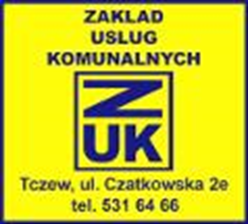 SPECYFIKACJA WARUNKÓW ZAMÓWIENIA NA:Świadczenie usług zimowego utrzymania dróg/jezdni na terenie miasta Tczewa w 2022 rokuZATWIERDZONO:                                                                 Przemysław Boleski                                                                                                                                                                                                                                  Dyrektor Zakładu Usług                                                               Komunalnych w TczewieTczew, dnia  27.01.2022NAZWA ORAZ ADRES ZAMAWIAJĄCEGO Zakład Usług Komunalnychul. Czatkowska 2 e83 - 110 TczewTel. 58 531 64 66Adres poczty elektronicznej: wzp@um.tczew.plAdres strony internetowej prowadzonego postępowania: https://platformazakupowa.pl/pn/tczewAdres strony internetowej, na której udostępniane będą zmiany i wyjaśnienia treści SWZ oraz inne dokumenty zamówienia bezpośrednio związane z postępowaniem o udzielenie zamówienia: https://platformazakupowa.pl/pn/tczew2. TRYB UDZIELENIA ZAMÓWIENIA 2.1 Postępowanie o udzielenie zamówienia prowadzone jest w trybie podstawowym, zgodnie               z art. 275 pkt 1 ustawy z dnia 11 września 2019 roku Prawo zamówień publicznych                (t.j. Dz. U. z 2021 r., poz. 1129 z późn. zm.), dalej „ustawa Pzp”.Zamawiający nie przewiduje wyboru najkorzystniejszej oferty z możliwością prowadzenia negocjacji.2.2 Wartość zamówienia nie przekracza kwoty określonej w przepisach wydanych na podstawie art. 3 ust. 2 pkt 1 ustawy Pzp (obwieszczenie Prezesa Urzędu Zamówień Publicznych).3. OPIS PRZEDMIOTU ZAMÓWIENIA3.1  Przedmiotem zamówienia jest świadczenie usług zimowego utrzymania dróg/jezdni - usługi transportowo – sprzętowe w ramach Akcji Zima – zapewnienie bezpieczeństwa                          i przejezdności dróg na terenie miasta Tczewa.Usługa zimowego utrzymania dróg ma polegać na mechanicznym odśnieżaniu i/lub posypywaniu jezdni solą i/lub mieszanką piaskowo – solną.3.1.1  Zamawiający zapewnia:materiały do zimowego utrzymania dróg (piasek  i sól);możliwość korzystania z placu na bazie ZUK w Tczewie – jako składowiska materiałów i punktu załadowczego oraz miejsca postoju sprzętu;trzech dyspozytorów koordynujących użycie sprzętu i stosownego materiału podczas akcji zimowego utrzymania dróg.3.1.2  Do obowiązków Wykonawcy należy:zapewnienie trzech pojazdów, tj. samochodów ciężarowych z zamontowanymi piaskarkami i pługami, ustawionymi na czas trwania „Akcji Zima” (od dnia podpisania umowy do dnia 15.04.2022 r. oraz od dnia 1 listopada do 31 grudnia 2022 r.) na placu bazy ZUK w Tczewie;zapewnienie dodatkowego kompletu sprzętu do zimowego utrzymania dróg (samochód wraz z piaskarką i pługiem) na wypadek awarii;zapewnienie sprzętu załadowczego, ustawionego na czas trwania „Akcji Zima”              (od dnia podpisania umowy do dnia 15.04.2022 r. oraz od dnia 1 listopada do                     31 grudnia 2022 r.) na placu bazy ZUK w Tczewie, umożliwiającego każdorazowo załadunek na samochody materiałów (piasek, sól i mieszanka piaskowo-solna) posiadanych przez Zamawiającego;zapewnienie sprzętu ciężkiego – pług ciężki, metalowy, dwustronny, z napędem na 
3 osie;zapewnienie osoby wraz z telefonem komórkowym (kontakt całodobowy), odpowiedzialnej za przyjmowanie zleceń koordynatora ZUK i koordynowanie prac wykonawczych;zapewnienie co najmniej pięciu kierowców wyposażonych w telefony komórkowe (kontakt całodobowy) z doświadczeniem w pracy w ramach „Akcji Zima” na drogach publicznych*;* pod pojęciem doświadczenia kierowcy w pracy w ramach „Akcja Zima” należy rozumieć pracę przy odśnieżaniu ulic pojazdem specjalnego przeznaczenia do zimowego utrzymania dróg;wykonanie bieżących prac towarzyszących, niezbędnych do wykonania usługi.Ponadto, Wykonawca jest zobowiązany, na dzień uruchomienia (rozpoczęcia) akcji zimowej, do wyposażenia pojazdów, przeznaczonych do wykonywania niniejszej usługi, w urządzenie zapewniające monitoring pracy sprzętu. Urządzenie ma rejestrować dane związane z pracą pojazdów. Wykonawca zapewni dostęp on-line Zamawiającemu do danych znajdujących się na serwerze oraz dostarczy Zamawiającemu indywidualne konto do logowania (najpóźniej w dniu uruchomienia/rozpoczęcia akcji zimowej). Urządzenie zamontowane na pojazdach oraz oprogramowanie musi umożliwić Zamawiającemu pozyskanie na bieżąco (on-line) informacji dotyczących pracy pojazdów w zakresie: trasy, prędkości i czasu przejazdów, aktualnego położenia pojazdów i miejsc zatrzymania. Oprogramowanie ma rejestrować i zapisywać w/w dane w taki sposób, aby umożliwić Zamawiającemu dostęp do nich przez cały okres obowiązywania zamówienia. Wykonawca jest zobowiązany do zapewnienia sprawnego, ciągłego działania oprogramowania. Koszty związane z wyposażeniem pojazdów w odbiorniki GPS oraz koszty związane z korzystaniem przez Zamawiającego z oprogramowania oraz dostępu do danych z monitoringu pokrywa Wykonawca. Wyposażenie pojazdów w odbiorniki GPS oraz monitoring pracy sprzętu Wykonawcy, ma służyć Zamawiającemu jako system kontroli nad realizacją zamówienia.Czas naprawy urządzeń lub oprogramowania służących do monitoringu pracy sprzętu zimowego utrzymania nie może być dłuższy niż 48 godzin od momentu zgłoszenia usterki przez Zamawiającego.3.1.3 Ochrona własności publicznej i prywatnej Wykonawca jest zobowiązany do ochrony przed uszkodzeniami lub zniszczeniem własności prywatnej i publicznej. Jeżeli w związku z niewłaściwym prowadzeniem usług, zaniedbaniem lub brakiem działań ze strony Wykonawcy nastąpi uszkodzenie lub zniszczenie własności prywatnej lub publicznej, to Wykonawca usunie i pokryje koszty wszelkich szkód oraz zaspokoi roszczenia związane z realizacją przedmiotu zamówienia. Wykonawca poniesie pełną odpowiedzialność cywilną za wszelkie szkody związane z realizacją przedmiotu zamówienia, w tym również za szkody poniesione przez osoby trzecie, w przypadku ich powstania z przyczyny leżącej po stronie Wykonawcy, w tym w przypadku nienależytego wykonania przedmiotu zamówienia. 3.1.4 Orientacyjna wielkość przedmiotu zamówieniaW sezonie zimowym  2022, objętym niniejszym postępowaniem, prognozuje się:250 roboczogodzin zwalczania śliskości materiałami uszarstniającymi (posypywanie);100 roboczogodzin odśnieżania, bez posypywania;150 roboczogodzin odśnieżania z jednoczesnym zwalczaniem śliskości materiałami uszarstniającymi; 15 000 godzin dyżuru domowego; 9 000 godzin utrzymania gotowości sprzętowej. Podane ilości są ilościami szacunkowymi, nie stanowiącymi zobowiązania Zamawiającego do pełnej realizacji, ani też podstawy do jakichkolwiek roszczeń Wykonawcy wobec Zamawiającego. Są to jedynie prognozowane ilości – rzeczywiste ilości  będą zależne od warunków pogodowych.3.1.5 Zakres i sposób świadczenia usługDecyzję o rozpoczęciu realizacji przedmiotowej usługi podejmuje koordynator Zamawiającego, informując telefonicznie wyznaczonego przedstawiciela Wykonawcy.Usługi wykonywane będą w dni robocze, niedziele i święta przez całą dobę.Wykonawca zobowiązany jest do realizacji przedmiotu zamówienia zgodnie z zakresem, kolejnością oraz standardem zimowego utrzymania dróg, określonym w załącznikach do Opisu przedmiotu zamówienia SWZ. Łączna długość dróg objętych zimowym utrzymaniem wynosi 60,303 km.Ilości przepracowanych godzin w ramach realizacji przedmiotu zamówienia, stanowiące podstawę rozliczenia Wykonawcy z przekazanych przez Zamawiającego materiałów,  będą liczone od momentu rozpoczęcia świadczenia usługi, tj. wyjazdu pojazdów na drogi. Dokumentowanie faktycznie wykonanych ilości usług będzie się odbywało poprzez wypełnienie przez Wykonawcę i potwierdzenie przez Zamawiającego  Dziennego raportu – wzór stanowi załącznik nr 7C do Opisu przedmiotu zamówienia SWZ. Zestawienie wykonanych usług winno być zgodne ze wskazaniami urządzeń monitorujących GPS,            o których mowa w pkt  3.1.2 SWZ.W przypadku niezgodności przedłożonego zestawienia ze wskazaniami urządzeń monitorujących GPS, Zamawiający ma prawo żądać od Wykonawcy złożenia wyjaśnień oraz do ewentualnej korekty przedstawionego czasu realizacji danej usługi.W przypadku powierzania wykonania prac podwykonawcom, Wykonawca zobowiązany jest do ich koordynowania i ponosi przed Zamawiającym odpowiedzialność za należyte wykonanie prac stanowiących przedmiot zamówienia.Wszystkie pojazdy oraz sprzęt wykorzystywany przy zimowym utrzymaniu dróg winny odpowiadać warunkom technicznym jakie są wymagane dla pojazdów poruszających się po drogach publicznych i zapewniać należyte wykonanie usług zgodnie z niniejszą SWZ.Wykonawca winien rozpocząć działania (czas reakcji) maksymalnie w ciągu 1 godziny od powzięcia informacji o wyjeździe sprzętu na drogi. Wykonawca winien w ciągu 1 godziny od powzięcia informacji o konieczności rozpoczęcia prac, przygotować pojazdy do wyjazdu na drogi celem realizacji zamówienia. Czas ten jest liczony od momentu powzięcia informacji od koordynatora Zamawiającego 
o konieczności wyjazdu sprzętu na drogi, poprzez załadunek do momentu rozpoczęcia świadczenia przedmiotowej usługi, tj. momentu wyjazdu pojazdów na drogę. W związku 
z wprowadzeniem dodatkowego kryterium oceny ofert, jakim jest „Rozpoczęcie działań (czas reakcji) od powzięcia informacji o wyjeździe sprzętu na drogi”, jego ostateczny wymiar zostanie wskazany przez Wykonawcę w Formularzu oferty.W przypadku awarii pojazdu Wykonawca zobowiązany jest podstawić sprawny, zastępczy pojazd w ciągu 1 godziny, od wezwania przedstawiciela Zamawiającego. Czas ten dotyczy awarii, które wystąpią po stawieniu się pojazdu na wezwanie przedstawiciela Zamawiającego (np. w czasie załadunku, dojazdu z terenu lub składowiska do miejsca wykonywania usługi, w czasie wykonywania usługi na drodze lub w drodze powrotnej do terenu lub składowiska w celu ponownego załadunku). W przypadku nie podjęcia działań przez Wykonawcę w ciągu 1 godziny zgodnie z poleceniem przedstawiciela Zamawiającego, Zamawiający ma prawo wezwać do wykonania usługi Wykonawcę zastępczego, a kosztami wykonanej pracy i karami umownymi obciążyć Wykonawcę.                  W przypadku awarii pojazdu, pojazd zastępczy nie może pracować dłużej niż 1 dzień bez rejestracji w systemie GPS utrzymania zimowego Zamawiającego. 3.1.6 Wynagrodzenie WykonawcyRozliczenie Wykonawcy za wykonane usługi będzie następować na podstawie rzeczywistych godzin pracy, wg cen jednostkowych niżej podanych pozycji określonych                    w ofercie tj.:za 1 roboczogodzinę zwalczania śliskości materiałami uszarstniającymi (posypywanie);za 1 roboczogodzinę odśnieżania, bez posypywania;za 1 roboczogodzinę odśnieżania z jednoczesnym zwalczaniem śliskości materiałami uszarstniającymi (posypywanie z jednoczesnym odśnieżaniem); za 1 godzinę dyżuru domowego kierowców, koordynatora oraz operatora ładowarki; za 1 godzinę utrzymania gotowości sprzętowej w rozliczeniu na jeden samochód.Ceny jednostkowe, o których mowa w pkt 3.1.6.1 SWZ, muszą zawierać wszystkie elementy składowe przedmiotu zamówienia oraz uwzględniać ryzyko mogące wystąpić                   w trakcie realizacji przedmiotu zamówienia. Winny także uwzględniać wszelkie koszty                    i materiały konieczne do prowadzenia akcji zima (poza materiałami do zwalczania śliskości zimowej i uszarstniania nawierzchni), w tym m.in.:wykonanie prac przygotowawczych do sezonu zimowego;wykonanie usług zgodnie z wytycznymi zawartymi w niniejszej SWZ;naprawy awaryjne;konserwację posezonową i naprawy eksploatacyjne;wszelkie koszty osobowe, pośrednie, narzuty i podatki;koszty dojazdów pojazdów do miejsc załadunków, wezwania i wykonywania usługi;koszty związane z wyposażeniem pojazdów w odbiorniki GPS oraz koszty związane               z korzystaniem przez Zamawiającego z oprogramowania oraz dostępu do danych                  z monitoringu;posiadanie lamp sygnalizacyjnych koloru pomarańczowego;posiadanie dodatkowych lamp reflektorowych (szperacz);wyposażenie kierowców w telefony komórkowe;każdorazowy załadunek samochodów;paliwo i inne bieżące materiały eksploatacyjne;zmianowość sprzętu;obowiązek zastąpienia pojazdu, w przypadku awarii, sprzętem tego samego typu.Za czas prowadzenia zimowego utrzymania dróg przez dany samochód nie będzie płacony dyżur domowy kierowcy, ani ryczałt za gotowość sprzętową. Nie będzie w tym czasie płacony również dyżur domowy koordynatora oraz operatora ładowarki.3.1.7 Dodatkowe informacje dotyczące opisu przedmiotu zamówienia zawarto w załączniku              nr 9 Opis przedmiotu zamówienia do SWZ.PodwykonawcyZamawiający żąda wskazania przez Wykonawcę na Formularzu oferty, stanowiącym załącznik nr 1 do SWZ, części zamówienia, których wykonanie zamierza powierzyć Podwykonawcom,         oraz podania nazw ewentualnych podwykonawców, jeżeli są już znani.Powierzenie wykonania części zamówienia Podwykonawcom nie zwalnia Wykonawcy                        z odpowiedzialności za należyte wykonanie tego zamówienia. 3.3 Oferty częściowe i wariantowe Nie dopuszcza się składania ofert częściowych.Przedmiot zamówienia nie może zostać podzielony na części ze względów technicznych, organizacyjnych, ekonomicznych i celowościowych. Podział na części nie spowodowałby złożenia większej ilości ofert w postępowaniu.Nie dopuszcza się składania ofert wariantowych.3.4 Zamówienia, o których mowa w art. 214 ust. 1 pkt 7 ustawy PzpZamawiający przewiduje możliwość udzielenia zamówienia, o którym mowa w art.  214 ust. 1 pkt 7 ustawy Prawo zamówień publicznych, polegającego na powtórzeniu podobnych usług, zgodnych z przedmiotem zamówienia podstawowego, w ilości do 50% wartości zamówienia podstawowego, obejmującego swym zakresem usługi zimowego utrzymania dróg.3.5 Wspólny Słownik Zamówień CPV90.62.00.00-9 Usługi odśnieżania90.63.00.00-2 Usługi usuwania oblodzeń3.6 Realizacja przedmiotu zamówienia z uwzględnieniem aspektów społecznych3.6.1 Zamawiający stosownie do art. 95 ust. 1 ustawy Pzp, wymaga zatrudnienia przez wykonawcę lub podwykonawcę na podstawie stosunku pracy osób wykonujących czynności      w zakresie realizacji zamówienia, jeżeli wykonanie tych czynności polega na wykonywaniu pracy w sposób określony w art. 22 § 1* ustawy z dnia 26 czerwca 1974 r. – Kodeks pracy (t.j. Dz. U. z 2020 r. poz. 1320 z późn. zm.) dalej „Kodeks pracy”.3.6.2 Rodzaj czynności związanych z realizacją zamówienia, których dotyczą wymagania zatrudnienia na podstawie stosunku pracy przez wykonawcę                                lub podwykonawcę osób wykonujących czynności w trakcie realizacji zamówienia.Wymagania zatrudnienia na podstawie stosunku pracy, przez wykonawcę lub podwykonawcę osób wykonujących czynności w zakresie realizacji zamówienia, dotyczą osób wyznaczonych do kierowania i koordynowania spraw związanych z realizacją przedmiotowego zamówienia,       a także osób wyznaczonych do prowadzenia pojazdów przeznaczonych do realizacji przedmiotowej usługi.3.6.3 Sposób weryfikacji zatrudnienia w/w osób i uprawnienia Zamawiającego                         w zakresie kontroli spełniania wymagań, o których mowa w pkt 3.6.1 i 3.6.2 powyżej: 3.6.3.1 Sposób dokumentowania zatrudnienia ww. osób: Wykonawca w terminie do 10 dni kalendarzowych, licząc od dnia podpisania umowy zobowiązany jest do dostarczenia Zamawiającemu oświadczenia wykonawcy lub podwykonawcy o zatrudnieniu pracownika na podstawie umowy o pracę. Ponadto, Wykonawca, na każde pisemne żądanie Zamawiającego, w terminie 5 dni kalendarzowych, zobowiązany jest do dostarczenia Zamawiającemu oświadczeń/dokumentów, o których mowa w ppkt b poniżej;w trakcie realizacji umowy, Zamawiający uprawniony jest do weryfikacji/wykonywania czynności kontrolnych odnośnie spełniania przez wykonawcę lub podwykonawcę wymogu zatrudnienia na podstawie stosunku pracy osób, o których mowa powyżej. Zamawiający uprawniony jest w celu weryfikacji zatrudnienia, w szczególności do żądania:oświadczenia zatrudnionego pracownika,oświadczenia wykonawcy lub podwykonawcy o zatrudnieniu pracownika na podstawie umowy o pracę,poświadczonej za zgodność z oryginałem kopii umowy o pracę zatrudnionego pracownika,zawierających informacje, w tym dane osobowe, niezbędne do weryfikacji zatrudnienia na podstawie umowy o pracę, w szczególności imię i nazwisko zatrudnionego pracownika, datę zawarcia umowy o pracę, rodzaj umowy o pracę i zakres obowiązków pracownika.3.6.3.2 Sankcje z tytułu niespełnienia wymagań w zakresie zatrudnieniaSankcje z tytułu niespełnienia wymagań w zakresie zatrudnienia, szczegółowo określają postanowienia umowy dotyczące kar umownych oraz odstąpienia od umowy, zawarte            w  projektowanych postanowieniach umowy stanowiących załącznik nr 8 do SWZ.*art. 22 § 1 ustawy z dnia 26 czerwca 1974 r. – Kodeks pracy: Przez nawiązanie stosunku pracy pracownik zobowiązuje się do wykonywania pracy określonego rodzaju na rzecz pracodawcy i pod jego kierownictwem oraz w miejscu i czasie wyznaczonym przez pracodawcę, a pracodawca - do zatrudniania pracownika za wynagrodzeniem.3.7 W przypadku wystąpienia konieczności przekazania Wykonawcy danych osobowych                   w trakcie realizacji niniejszego zamówienia, Wykonawca zobligowany będzie nieodpłatnie zawrzeć umowę powierzenia przetwarzania danych osobowych.Zgodnie z art. 13 ust. 1 i 2 rozporządzenia Parlamentu Europejskiego i Rady (UE) 2016/679 z dnia 27 kwietnia 2016 r. w sprawie ochrony osób fizycznych w związku z przetwarzaniem danych osobowych i w sprawie swobodnego przepływu takich danych oraz uchylenia dyrektywy 95/46/WE (ogólne rozporządzenie o ochronie danych) (Dz. Urz. UE L 119                          z 04.05.2016, str. 1), dalej „RODO”, informuję, że: administratorem Pani/Pana danych osobowych jest Dyrektor Zakładu Usług Komunalnych w Tczewie Pan Przemysław Boleski, mający swoją siedzibę w Zakładzie Usług Komunalnych w Tczewie, ul. Czatkowska 2 e, 83-110 Tczew,inspektorem ochrony danych osobowych w Zakładzie Usług Komunalnych w Tczewie jest Pani Adriana Głuchowska, e-mail: inspektor@um.tczew.pl, tel. 696 011 969,Pani/Pana dane osobowe przetwarzane będą na podstawie art. 6 ust. 1 lit. c RODO                       w celu związanym z postępowaniem o udzielenie zamówienia publicznego na:                     „Świadczenie usług zimowego utrzymania dróg/jezdni na terenie miasta Tczewa w 2022 roku” nr referencyjny ZUK.271.3.2.2022, prowadzonym w trybie zamówienia podstawowego,odbiorcami Pani/Pana danych osobowych będą osoby lub podmioty, którym udostępniona zostanie dokumentacja postępowania w oparciu o art. 18 oraz art. 74 ust. 1 ustawy z dnia 11 września 2019 r. – Prawo zamówień publicznych (t.j. Dz. U. z 2021 r., poz. 1129 
z późn. zm.), dalej „ustawa Pzp”,Pani/Pana dane osobowe będą przechowywane, zgodnie z art. 78 ustawy Pzp, przez okres 4 lat od dnia zakończenia postępowania o udzielenie zamówienia, a jeżeli czas trwania umowy przekracza 4 lata, okres przechowywania obejmuje cały czas trwania umowy,obowiązek podania przez Panią/Pana danych osobowych bezpośrednio Pani/Pana dotyczących jest wymogiem ustawowym, określonym w przepisach ustawy Pzp, związanym z udziałem w postępowaniu o udzielenie zamówienia publicznego; konsekwencje niepodania określonych danych wynikają z ustawy Pzp,  w odniesieniu do Pani/Pana danych osobowych decyzje nie będą podejmowane                      w sposób zautomatyzowany, stosowanie do art. 22 RODO,posiada Pani/Pan:na podstawie art. 15 RODO prawo dostępu do danych osobowych Pani/Pana dotyczących,na podstawie art. 16 RODO prawo do sprostowania Pani/Pana danych osobowych,na podstawie art. 18 RODO prawo żądania od administratora ograniczenia przetwarzania danych osobowych z zastrzeżeniem przypadków, o których mowa                     w art. 18 ust. 2 RODO (prawo do ograniczenia przetwarzania nie ma zastosowania                w odniesieniu do przechowywania, w celu zapewnienia korzystania ze środków ochrony prawnej lub w celu ochrony praw przechowywania, w celu zapewnienia korzystania ze środków ochrony prawnej lub w celu ochrony praw innej osoby fizycznej lub prawnej, lub z uwagi na ważne względy interesu publicznego Unii Europejskiej lub państwa członkowskiego),prawo do wniesienia skargi do Prezesa Urzędu Ochrony Danych Osobowych,                    gdy uzna Pani/Pan, że przetwarzanie danych osobowych Pani/Pana dotyczących narusza przepisy RODO,nie przysługuje Pani/Panu:w związku z art. 17 ust. 3 lit. b, d lub e RODO prawo do usunięcia danych osobowych,prawo do przenoszenia danych osobowych, o którym mowa w art. 20 RODO,na podstawie art. 21 RODO prawo sprzeciwu, wobec przetwarzania danych osobowych, gdyż podstawą prawną przetwarzania Pani/Pana danych osobowych jest art. 6 ust. 1 lit. c RODO. 4. TERMIN WYKONANIA ZAMÓWIENIAWymagany termin realizacji: od dnia podpisania umowy do dnia 15.04.2022 r. oraz od dnia                1 listopada do 31 grudnia 2022 r.WARUNKI UDZIAŁU W POSTĘPOWANIU ORAZ PODSTAWY WYKLUCZENIA O udzielenie zamówienia mogą ubiegać się Wykonawcy, którzy: nie podlegają wykluczeniu:Zamawiający wykluczy Wykonawcę z postępowania w przypadkach określonych                       w art. 108 ust. 1 ustawy Prawo zamówień publicznych;dodatkowo Zamawiający wykluczy Wykonawcę w stosunku do którego otwarto likwidację, ogłoszono upadłość, którego aktywami zarządza likwidator lub sąd, zawarł układ                   z wierzycielami, którego działalność gospodarcza jest zawieszona albo znajduje się on w innej tego rodzaju sytuacji wynikającej z podobnej procedury przewidzianej                         w przepisach miejsca wszczęcia tej procedury, zgodnie z art. 109 ust. 1 pkt 4 ustawy Pzp;spełniają warunki udziału w postępowaniu dotyczące:zdolności do występowania w obrocie gospodarczym. Zamawiający nie wyznacza szczegółowego warunku w tym zakresie;uprawnień do prowadzenia określonej działalności gospodarczej lub zawodowej,                              o ile wynika to z odrębnych przepisów. Zamawiający nie wyznacza szczegółowego warunku w tym zakresie; sytuacji ekonomicznej lub finansowej. Zamawiający nie wyznacza szczegółowego warunku w tym zakresie;zdolności technicznej lub zawodowej. Wykonawca spełni warunek, jeżeli wykaże,                      że:w okresie ostatnich trzech lat przed upływem terminu składania ofert, a jeżeli okres prowadzenia działalności jest krótszy - w tym okresie, wykonał lub wykonuje co najmniej 1 usługę zimowego utrzymaniu dróg publicznych na terenie miasta o liczbie mieszkańców nie mniejszej niż 30 tysięcy, polegającą na mechanicznym odśnieżaniu                     i posypywaniu dróg solą i/lub mieszanką piaskowo-solną o wartości łącznie                          z podatkiem VAT, nie mniejszej niż 50.000,00 zł (słownie: pięćdziesiąt tysięcy złotych 00/100);OBJAŚNIENIE:
Dopuszcza się możliwość przedstawienia usługi wykonywanej, a jeszcze nie zakończonej, zgodnie z zawartą umową, przy czym, część zamówienia już faktycznie wykonana musi spełniać wymogi określone przez Zamawiającego powyżej.dysponuje sprzętem i środkami transportowymi niezbędnymi do świadczenia usług                 w celu realizacji zamówienia, tj.:pojazdem samochodowym o ładowności max. 8 t, przy dopuszczalnej masie całkowitej pojazdu* nie większej niż 16 t, dostosowanym do montażu solarki/piaskarki i pługa – 3 sztuki;* Przez dopuszczalną masę całkowitą pojazdu należy rozumieć (zgodnie z Prawem
o ruchu drogowym) największą określoną właściwymi warunkami technicznymi masę pojazdu obciążonego osobami i ładunkiem, dopuszczonego do poruszania się po drodze (pozycja F2 w dowodzie rejestracyjnym). Wskazane przez Wykonawcę, na potwierdzenie spełniania powyższego warunku, pojazdy winny posiadać odpowiedni wpis w dowodzie rejestracyjnym pojazdu, potwierdzający, iż są to pojazdy specjalne przeznaczone do zimowego utrzymania dróg. pojazdem ciężkim z pługiem ciężkim, metalowym, dwustronnym – 1 sztuka;Wskazany przez Wykonawcę, na potwierdzenie spełniania powyższego warunku, pojazd winien posiadać odpowiedni wpis w dowodzie rejestracyjnym pojazdu, potwierdzający,                   iż jest to pojazd specjalny przeznaczony do zimowego utrzymania dróg.ładowarką o pojemności łyżki min. 1 m3 i wysokości załadunku min. 3,5 m –                     1 sztuka.Wartości podane w dokumentach potwierdzających spełnianie warunku w walutach innych,                        niż wskazane przez Zamawiającego, Wykonawca przeliczy wg średniego kursu NBP                            na dzień, w którym ogłoszenie o zamówieniu zostało opublikowane w Biuletynie Zamówień Publicznych.W przypadku Wykonawców wspólnie ubiegających się o udzielenie zamówienia warunki,  o których mowa w pkt 5.1.2.4 SWZ zostaną spełnione wyłącznie jeżeli: w przypadkach określonych w pkt 5.1.2.4 lit. a, jeden z wykonawców spełni warunek samodzielnie;w przypadkach określonych w pkt 5.1.2.4 lit. b, jeden z Wykonawców spełni warunek samodzielnie lub będą łącznie spełniać warunek po zsumowaniu potencjału.6. PODMIOTOWE ŚRODKI DOWODOWE            6.1 Do oferty każdy Wykonawca musi dołączyć oświadczenie o niepodleganiu wykluczeniu oraz spełnianiu warunków udziału w postępowaniu, w zakresie wskazanym w załączniku nr 2 do SWZ. Oświadczenie to stanowi dowód tymczasowo zastępujący wymagane przez Zamawiającego podmiotowe środki dowodowe.6.2 W przypadku wspólnego ubiegania się o zamówienie przez Wykonawców oświadczenie,         o którym mowa w pkt 6.1 SWZ, składa każdy z wykonawców wspólnie ubiegających się                    o zamówienie. Oświadczenia te potwierdzają brak podstaw wykluczenia oraz spełnianie warunków udziału w postępowaniu w zakresie, w jakim każdy z wykonawców wykazuje spełnianie warunków udziału w postępowaniu. 6.2.1 Wykonawcy wspólnie ubiegających się o udzielenie zamówienia składają wraz z ofertą oświadczenie z którego wynika, które usługi wykonują poszczególni wykonawcy – wzór oświadczenia stanowi załącznik nr 6 do SWZ.  6.3 Wykonawca, w przypadku polegania na zdolnościach lub sytuacji podmiotów udostępniających zasoby, przedstawia, wraz z oświadczeniem, o którym mowa w pkt 6.1 SWZ, także: oświadczenie podmiotu udostępniającego zasoby, potwierdzające brak podstaw wykluczenia tego podmiotu oraz odpowiednio spełnianie warunków udziału                                 w postępowaniu, w zakresie w jakim wykonawca powołuje się na jego zasoby, zgodnie               z  załącznikiem nr 2 do SWZ;zobowiązanie podmiotu udostępniającego zasoby, o którym mowa w pkt 6.7 SWZ, zgodnie z  załącznikiem nr 3 do SWZ.6.4 Zamawiający wezwie wykonawcę, którego oferta została najwyżej oceniona, do złożenia w wyznaczonym terminie, nie krótszym niż 5 dni od dnia wezwania, następujących podmiotowych środków dowodowych aktualnych na dzień ich złożenia: 1) w odniesieniu do warunku zdolności technicznej lub zawodowej: wykazu usług wykonanych lub wykonywanych w okresie ostatnich 3 lat, a jeżeli okres prowadzenia działalności jest krótszy - w tym okresie, wraz z podaniem ich wartości, przedmiotu, dat wykonania i podmiotów, na rzecz których usługi te zostały wykonane lub są wykonywane;dowodów określających czy usługi, o których mowa pkt 6.4.1 lit. a zostały wykonane należycie lub są wykonywane należycie, przy czym dowodami, o których mowa, są referencje bądź inne dokumenty sporządzone przez podmiot, na rzecz którego usługi były wykonywane lub są wykonywane, a jeżeli wykonawca z przyczyn niezależnych od niego nie jest w stanie uzyskać tych dokumentów – oświadczenie wykonawcy;                       w przypadku świadczeń powtarzających się lub ciągłych nadal wykonywanych referencje bądź inne dokumenty potwierdzające ich należyte wykonywanie powinny być wystawione w okresie  ostatnich 3 miesiące przed upływem terminu składania ofert;wykazu narzędzi dostępnych wykonawcy w celu wykonania zamówienia publicznego wraz z informacją o podstawie do dysponowania tymi zasobami;w odniesieniu do braku podstaw wykluczenia wykonawcy z udziału                                   w postępowaniu: oświadczenia Wykonawcy o aktualności informacji zawartych w oświadczeniu,                       o których mowa w art. 125 ust. 1 ustawy Pzp, w zakresie podstaw wykluczenia wskazanych przez Zamawiającego;odpisu lub informacji z Krajowego Rejestru Sądowego lub z Centralnej Ewidencji                  i Informacji o Działalności Gospodarczej, w zakresie art. 109 ust. 1 pkt 4 ustawy Pzp, sporządzonych nie wcześniej niż 3 miesiące przed jej złożeniem, jeżeli odrębne przepisy wymagają wpisu do rejestru lub ewidencji.6.5 W zakresie nieuregulowanym ustawą Pzp lub niniejszą SWZ do oświadczeń i dokumentów składanych przez wykonawcę w postępowaniu, zastosowanie mają przepisy rozporządzenia Ministra Rozwoju, Pracy i Technologii z dnia 23 grudnia 2020 r. w sprawie podmiotowych środków dowodowych oraz innych dokumentów lub oświadczeń, jakich może żądać zamawiający od wykonawcy (Dz. U. z 2020 r. poz. 2415) oraz przepisy rozporządzenia Prezesa Rady Ministrów z dnia 30 grudnia 2020 r. w sprawie sposobu sporządzania                           i przekazywania informacji oraz wymagań technicznych dla dokumentów elektronicznych oraz środków komunikacji elektronicznej w postępowaniu o udzielenie zamówienia publicznego lub konkursie (Dz.U. z 2020 r. poz. 2452).6.6 Zamawiający nie wzywa do złożenia podmiotowych środków dowodowych, jeżeli może je uzyskać za pomocą bezpłatnych i ogólnodostępnych baz danych, w szczególności rejestrów publicznych w rozumieniu ustawy z dnia 17.02.2005 r. o informatyzacji działalności podmiotów realizujących zadania publiczne, o ile wykonawca wskazał w oświadczeniu, o którym mowa              w art. 125 ust. 1 ustawy Pzp, dane umożliwiające dostęp do tych środków. Wykonawca nie jest zobowiązany do złożenia podmiotowych środków dowodowych, które zamawiający posiada, jeżeli wykonawca wskaże te środki oraz potwierdzi ich prawidłowość i aktualność.6.6.1 Jeżeli Wykonawca nie złoży oświadczenia, o którym mowa w pkt 6.1 SWZ, podmiotowych środków dowodowych, innych dokumentów lub oświadczeń składanych                      w postępowaniu lub są one niekompletne lub zawierają błędy, Zamawiający wzywa wykonawcę odpowiednio do ich złożenia, poprawienia lub uzupełnienia w wyznaczonym terminie. Podmiotowe środki dowodowe złożone na wezwanie muszą być aktualne na dzień ich złożenia.6.7 Dysponowanie zasobami innego podmiotu 6.7.1 Wykonawca może w celu potwierdzenia spełniania warunków, o których mowa                        w pkt 5.1.2.4 SWZ, w stosownych sytuacjach oraz w odniesieniu do przedmiotowego zamówienia lub jego części, polegać na zdolnościach technicznych lub zawodowych podmiotów udostępniających zasoby, niezależnie od charakteru prawnego łączących go z nimi stosunków prawnych.6.7.2 Wykonawca, który polega na zdolnościach lub sytuacji podmiotów udostępniających zasoby, składa wraz z ofertą zobowiązanie (zgodnie z załącznikiem nr 3 do SWZ) podmiotu udostępniającego zasoby do oddania mu do dyspozycji niezbędnych zasobów na potrzeby realizacji zamówienia lub inny podmiotowy środek dowodowy potwierdzający, że wykonawca realizując zamówienie, będzie dysponował niezbędnymi zasobami tych podmiotów. Zobowiązanie, o którym mowa powyżej, należy złożyć w formie oryginału wraz z ofertą.6.7.3 Zobowiązanie podmiotu udostępniającego zasoby, o którym mowa w pkt 6.7.2 SWZ potwierdza, że stosunek łączący wykonawcę z podmiotami udostępniającymi zasoby gwarantuje rzeczywisty dostęp do tych zasobów oraz określa w szczególności:zakres dostępnych wykonawcy zasobów podmiotu udostępniającego zasoby; sposób i okres udostępniania wykonawcy i wykorzystania przez niego zasobów podmiotu udostępniającego te zasoby przy wykonywaniu zamówienia; czy i w jakim zakresie podmiot udostępniający zasoby, na zdolnościach którego wykonawca polega w odniesieniu do warunków udziału w postępowaniu dotyczących wykształcenia, kwalifikacji zawodowych lub doświadczenia, zrealizuje usługi, których wskazane zdolności dotyczą.Zamawiający oceni, czy udostępniane wykonawcy przez podmioty udostępniające zasoby zdolności techniczne lub zawodowe, pozwalają na wykazanie przez wykonawcę spełniania warunków udziału w postępowaniu oraz zbada, czy nie zachodzą wobec tego podmiotu podstawy wykluczenia, które zostały przewidziane względem wykonawcy, o których mowa                  w pkt 5.1.1 SWZ. 6.7.4 Jeżeli zdolności techniczne lub zawodowe podmiotu udostępniającego zasoby nie potwierdzają spełniania przez wykonawcę warunków udziału w postępowaniu lub zachodzą wobec tego podmiotu podstawy wykluczenia, Zamawiający żąda, aby wykonawca w terminie określonym przez Zamawiającego: 1) zastąpił ten podmiot innym podmiotem lub podmiotami, albo 2) wykazał, że samodzielnie spełnia warunki udziału w postępowaniu, o których mowa w pkt 5.1.2.4 SWZ.Wykonawca nie może, po upływie terminu składania ofert, powoływać się na zdolności lub sytuację podmiotów udostępniających zasoby, jeżeli na etapie składania ofert nie polegał on w danym zakresie na zdolnościach lub sytuacji podmiotów udostępniających zasoby.Wykonawca, w przypadku polegania na zdolnościach lub sytuacji podmiotów udostępniających zasoby składa wraz z oświadczeniem, o którym mowa w pkt 6.1 SWZ, także oświadczenie podmiotu udostępniającego zasoby, potwierdzające brak podstaw wykluczenia tego podmiotu oraz odpowiednio spełnianie warunków udziału w postępowaniu, o których mowa w pkt 5.1.2.4 SWZ, w zakresie, w jakim wykonawca powołuje się na jego zasoby.6.7.7 Na wezwanie Zamawiającego wykonawca, który polega na zdolnościach lub sytuacji podmiotów udostępniających zasoby, na zasadach określonych w art. 118 ustawy Pzp, zobowiązany jest do przedstawienia w odniesieniu do tych podmiotów, podmiotowych środków dowodowych, o których mowa w pkt 6.4.2 SWZ potwierdzających, że nie zachodzą wobec tych podmiotów podstawy do wykluczenia z postępowania.6.8 Informacja dla wykonawców, którzy mają siedzibę lub miejsce zamieszkania poza terytorium Rzeczypospolitej Polskiej6.8.1 Jeżeli Wykonawca ma siedzibę lub miejsce zamieszkania poza granicami Rzeczypospolitej Polskiej, zamiast odpisu lub informacji, o których mowa w pkt 6.4.2 SWZ                 - składa dokument lub dokumenty, wystawione w kraju, w którym wykonawca ma siedzibę lub miejsce zamieszkania, potwierdzające odpowiednio, że nie otwarto jego likwidacji, nie ogłoszono upadłości, jego aktywami nie zarządza likwidator lub sąd, nie zawarł układu                        z wierzycielami, jego działalność gospodarcza nie jest zawieszona ani nie znajduje się on                 w innej tego rodzaju sytuacji wynikającej z podobnej procedury przewidzianej w przepisach miejsca wszczęcia tej procedury.6.8.2 Jeżeli w kraju, w którym wykonawca ma siedzibę lub miejsce zamieszkania, nie wydaje się dokumentów, o których mowa w pkt 6.8.1 SWZ, zastępuje się je odpowiednio w całości lub w części dokumentem zawierającym odpowiednio oświadczenie wykonawcy, ze wskazaniem osoby albo osób uprawnionych do jego reprezentacji, lub oświadczenie osoby, której dokument miał dotyczyć, złożone pod przysięgą, lub, jeżeli w kraju, w którym wykonawca ma siedzibę lub miejsce zamieszkania nie ma przepisów o oświadczeniu pod przysięgą, złożone przed organem sądowym lub administracyjnym, notariuszem, organem samorządu zawodowego lub gospodarczego, właściwym ze względu na siedzibę lub miejsce zamieszkania wykonawcy.6.8.3 Dokumenty, o których mowa w pkt 6.8.1 i 6.8.2 SWZ, powinny być wystawione nie wcześniej niż 3 miesiące przed ich złożeniem.6.9 Informacja dla wykonawców wspólnie ubiegających się o udzielenie zamówienia6.9.1 W przypadku wspólnego ubiegania się o zamówienie przez Wykonawców dokumenty, 
o których mowa w pkt 6.1, 6.4.2 SWZ, składa każdy z wykonawców wspólnie ubiegających się o zamówienie. Dokumenty te potwierdzają brak podstaw wykluczenia oraz spełnianie warunków udziału w postępowaniu w zakresie, w jakim każdy z wykonawców wykazuje spełnianie warunków udziału w postępowaniu.6.9.2 Wykonawcy wspólnie ubiegający się o udzielenie zamówienia składają wraz z ofertą oświadczenie z którego wynika, które usługi wykonują poszczególni wykonawcy – wzór oświadczenia stanowi załącznik nr 6 do SWZ. 6.9.3 Wykonawcy występujący wspólnie muszą, zgodnie z zapisami art. 58 ust. 2 ustawy Pzp, ustanowić pełnomocnika (lidera) do reprezentowania ich w postępowaniu o udzielenie niniejszego zamówienia albo do reprezentowania ich w postępowaniu i zawarcia umowy                    w sprawie przedmiotowego zamówienia publicznego. Do oferty należy dołączyć pełnomocnictwo, które powinno dokładnie określać zakres umocowania.7. INFORMACJE O ŚRODKACH KOMUNIKACJI ELEKTRONICZNEJ, PRZY UŻYCIU KTÓRYCH ZAMAWIAJĄCY BĘDZIE KOMUNIKOWAŁ SIĘ Z WYKONAWCAMI, ORAZ INFORMACJE O WYMAGANIACH TECHNICZNYCH I ORGANIZACYJNYCH SPORZĄDZANIA, WYSYŁANIA I ODBIERANIA KORESPONDENCJI ELEKTRONICZNEJ7.1 Komunikacja w postępowaniu o udzielenie zamówienia między Zamawiającym                        a wykonawcami w szczególności składanie ofert, wszelkich oświadczeń, dokumentów, wniosków, odbywa się przy użyciu środków komunikacji elektronicznych, za pośrednictwem platformazakupowa.pl pod adresem: https://platformazakupowa.pl/pn/tczew           7.2 Komunikacja między Zamawiającym a wykonawcami w zakresie:przesyłania Zamawiającemu pytań do treści SWZ,przesyłania odpowiedzi na wezwanie Zamawiającego do złożenia podmiotowych środków dowodowych,przesyłania odpowiedzi na wezwanie Zamawiającego do złożenia/poprawienia/uzupełnienia oświadczenia, o którym mowa w art. 125 ust. 1 ustawy Pzp, podmiotowych środków dowodowych, innych dokumentów lub oświadczeń składanych w postępowaniu,przesyłania odpowiedzi na wezwanie Zamawiającego do złożenia wyjaśnień dotyczących treści oświadczenia, o którym mowa w art. 125 ust. 1 ustawy Pzp lub złożonych podmiotowych środków dowodowych lub innych dokumentów lub oświadczeń składanych w postępowaniu,przesyłania odpowiedzi na wezwanie Zamawiającego do złożenia wyjaśnień dotyczących treści przedmiotowych środków dowodowych,przesłania odpowiedzi na inne wezwania Zamawiającego wynikające z ustawy - Prawo zamówień publicznych,przesyłania wniosków, informacji, oświadczeń Wykonawcy,przesyłania odwołania/inne,odbywa się za pośrednictwem platformazakupowa.pl i formularza „Wyślij wiadomość do zamawiającego”. 7.3 Wykonawcy mogą zwrócić się do Zamawiającego o wyjaśnienie treści Specyfikacji Warunków Zamówienia. Zamawiający niezwłocznie udzieli wyjaśnień, jednak nie później niż na 2 dni przed upływem terminu składania ofert, pod warunkiem że wniosek o wyjaśnienie treści Specyfikacji wpłynął do Zamawiającego nie później niż na 4 dni, przed upływem terminu składania ofert.  7.4 Przedłużenie terminu składania ofert nie wpływa na bieg terminu składania wniosku                  o wyjaśnienie treści  SWZ, o którym mowa w pkt 7.3. 7.5 Za datę przekazania (wpływu) oświadczeń, wniosków, zawiadomień oraz informacji przyjmuje się datę ich przesłania za pośrednictwem platformazakupowa.pl poprzez kliknięcie przycisku „Wyślij wiadomość do zamawiającego”, po których pojawi się komunikat, 
że wiadomość została wysłana do zamawiającego.7.6 Zamawiający będzie przekazywał wykonawcom informacje w formie elektronicznej, za pośrednictwem platformazakupowa.pl. Informacje dotyczące odpowiedzi na pytania, zmiany specyfikacji, zmiany terminu składania i otwarcia ofert Zamawiający będzie zamieszczał na platformie w sekcji “Komunikaty”. Korespondencja, której zgodnie z obowiązującymi przepisami adresatem jest konkretny wykonawca, będzie przekazywana w formie elektronicznej za pośrednictwem platformazakupowa.pl do konkretnego wykonawcy.7.7 Wykonawca, jako podmiot profesjonalny, ma obowiązek sprawdzania komunikatów                        i wiadomości bezpośrednio na platformazakupowa.pl przesłanych przez zamawiającego, gdyż system powiadomień może ulec awarii lub powiadomienie może trafić do folderu SPAM.7.8 Sposób sporządzenia dokumentów elektronicznych, oświadczeń lub elektronicznych kopii dokumentów lub oświadczeń musi być zgody z wymaganiami określonymi w rozporządzeniu Prezesa Rady Ministrów z dnia 30 grudnia 2020 r. w sprawie sposobu sporządzania                           i przekazywania informacji oraz wymagań technicznych dla dokumentów elektronicznych oraz środków komunikacji elektronicznej w postępowaniu o udzielenie zamówienia publicznego lub konkursie (Dz.U. z 2020 r. poz. 2452) oraz z rozporządzeniem Ministra Rozwoju, Pracy 
i Technologii z dnia 23 grudnia 2020 r. w sprawie podmiotowych środków dowodowych oraz innych dokumentów lub oświadczeń, jakich może żądać zamawiający od wykonawcy (Dz. U. 
z 2020 r. poz. 2415).7.8.1 Zamawiający, zgodnie z Rozporządzeniem Prezesa Rady Ministrów z dnia 30 grudnia 2020 r. w sprawie sposobu sporządzania i przekazywania informacji oraz wymagań technicznych dla dokumentów elektronicznych oraz środków komunikacji elektronicznej                     w postępowaniu o udzielenie zamówienia publicznego lub konkursie (Dz. U. z 2020 r. poz. 2452), określa niezbędne wymagania sprzętowo - aplikacyjne umożliwiające pracę na platformazakupowa.pl, tj.:stały dostęp do sieci Internet o gwarantowanej przepustowości nie mniejszej niż 512 kb/s,komputer klasy PC lub MAC o następującej konfiguracji: pamięć min. 2 GB Ram, procesor Intel IV 2 GHZ lub jego nowsza wersja, jeden z systemów operacyjnych - MS Windows 7, Mac Os x 10 4, Linux, lub ich nowsze wersje,zainstalowana dowolna przeglądarka internetowa, w przypadku Internet Explorer minimalnie wersja 10.0,włączona obsługa JavaScript,zainstalowany program Adobe Acrobat Reader lub inny obsługujący format plików .pdf,szyfrowanie na platformazakupowa.pl odbywa się za pomocą protokołu TLS 1.3.,oznaczenie czasu odbioru danych przez platformę zakupową stanowi datę oraz dokładny czas (hh:mm:ss) generowany wg czasu lokalnego serwera synchronizowanego                       z zegarem Głównego Urzędu Miar.7.9 Wykonawca, przystępując do niniejszego postępowania o udzielenie zamówienia publicznego:akceptuje warunki korzystania z platformazakupowa.pl określone w Regulaminie zamieszczonym na stronie internetowej pod linkiem  w zakładce „Regulamin" oraz uznaje go za wiążący,zapoznał i stosuje się do Instrukcji składania ofert/wniosków dostępnej pod linkiem. 7.10 Zamawiający nie ponosi odpowiedzialności za złożenie oferty w sposób niezgodny                    z Instrukcją korzystania z platformazakupowa.pl, w szczególności za sytuację, 
gdy Zamawiający zapozna się z treścią oferty przed upływem terminu składania ofert (np. złożenie oferty w zakładce „Wyślij wiadomość do zamawiającego”). Taka oferta zostanie uznana przez Zamawiającego za ofertę handlową i nie będzie brana pod uwagę w przedmiotowym postępowaniu, ponieważ nie został spełniony obowiązek narzucony w art. 221 ustawy Pzp.7.11 Zamawiający informuje, że instrukcje korzystania z platformazakupowa.pl dotyczące                  w szczególności logowania, składania wniosków o wyjaśnienie treści SWZ, składania ofert oraz innych czynności podejmowanych w niniejszym postępowaniu przy użyciu platformazakupowa.pl znajdują się w zakładce „Instrukcje dla Wykonawców" na stronie internetowej pod adresem: https://platformazakupowa.pl/strona/45-instrukcje7.12 Zamawiający wyznacza następujące osoby do kontaktu z Wykonawcami: Pani Anna Mielnik – Kierownik Biura Zamówień Publicznych Urzędu Miejskiego w Tczewie    tel. 58 77 59 383 oraz Pani Karolina Uszyńska - Inspektor Urzędu Miejskiego w Tczewie 
tel. 58 77 59 367.7.13 Zalecenia:Formaty plików wykorzystywanych przez wykonawców powinny być zgodne                              z „OBWIESZCZENIEM PREZESA RADY MINISTRÓW z dnia 9 listopada 2017 r.                       w sprawie ogłoszenia jednolitego tekstu rozporządzenia Rady Ministrów w sprawie Krajowych Ram Interoperacyjności, minimalnych wymagań dla rejestrów publicznych                       i wymiany informacji w postaci elektronicznej oraz minimalnych wymagań dla systemów teleinformatycznych”.Zamawiający rekomenduje wykorzystanie formatów: .pdf .doc .xls .jpg (.jpeg) ze szczególnym wskazaniem na .pdfW celu ewentualnej kompresji danych Zamawiający rekomenduje wykorzystanie jednego z formatów:.zip .7ZWśród formatów powszechnych, a nie występujących w rozporządzeniu występują: .rar .gif .bmp .numbers .pages. Dokumenty złożone w takich plikach zostaną uznane za złożone nieskutecznie.Zamawiający zwraca uwagę na ograniczenia wielkości plików podpisywanych profilem zaufanym, który wynosi max 10MB, oraz na ograniczenie wielkości plików podpisywanych w aplikacji eDoApp służącej do składania podpisu osobistego, który wynosi max 5MB.Ze względu na niskie ryzyko naruszenia integralności pliku oraz łatwiejszą weryfikację podpisu, Zamawiający zaleca, w miarę możliwości, przekonwertowanie plików składających się na ofertę na format .pdf i opatrzenie ich podpisem kwalifikowanym PAdES. Pliki w innych formatach niż PDF zaleca się opatrzyć zewnętrznym podpisem XAdES. Wykonawca powinien pamiętać, aby plik z podpisem przekazywać łącznie z dokumentem podpisywanym.Zamawiający zaleca, aby w przypadku podpisywania pliku przez kilka osób, stosować podpisy tego samego rodzaju. Podpisywanie różnymi rodzajami podpisów np. osobistym                       i kwalifikowanym może doprowadzić do problemów w weryfikacji plików. Zamawiający zaleca, aby wykonawca z odpowiednim wyprzedzeniem przetestował możliwość prawidłowego wykorzystania wybranej metody podpisania plików oferty.Zaleca się, aby komunikacja z wykonawcami odbywała się tylko na Platformie za pośrednictwem formularza “Wyślij wiadomość do zamawiającego”, nie za pośrednictwem adresu email.Jeśli wykonawca pakuje dokumenty np. w plik ZIP zalecamy wcześniejsze podpisanie każdego ze skompresowanych plików. Zamawiający rekomenduje wykorzystanie podpisu z kwalifikowanym znacznikiem czasu.Zamawiający zaleca, aby nie wprowadzać jakichkolwiek zmian w plikach po podpisaniu ich podpisem kwalifikowanym. Może to skutkować naruszeniem integralności plików.8. INFORMACJE O SPOSOBIE KOMUNIKOWANIA SIĘ ZAMAWIAJĄCEGO                 Z WYKONAWCAMI W INNY SPOSÓB NIŻ PRZY UŻYCIU ŚRODKÓW KOMUNIKACJI ELEKTRONICZNEJ, W TYM W PRZYPADKU ZAISTNIENIA JEDNEJ Z SYTUACJI OKREŚLONYCH W ART. 65 UST.  1, ART. 66 I ART. 69Zamawiający nie przewiduje komunikowania się z Wykonawcami w inny sposób niż przy użyciu środków komunikacji elektronicznej.9. WYMAGANIA DOTYCZĄCE WADIUMW niniejszym postępowaniu nie wymaga się wniesienia wadium.10. TERMIN ZWIĄZANIA OFERTĄWykonawca będzie związany ofertą przez okres 30 dni, od dnia upływu terminu składania ofert, tj. do dnia 05.03.2022 r., przy czym pierwszym dniem terminu związania ofertą jest dzień, w którym upływa termin składania ofert. W przypadku, gdy wybór najkorzystniejszej oferty nie nastąpi przed upływem terminu związania ofertą, o którym mowa w pkt 10.1, Zamawiający przed upływem terminu związania ofertą, zwróci się jednokrotnie do wykonawców o wyrażenie zgody na przedłużenie tego terminu o wskazany przez niego okres, nie dłuższy niż 30 dni.  11. OPIS SPOSOBU PRZYGOTOWANIA OFERTY11.1 Wykonawca ma prawo złożyć tylko jedną ofertę. Treść oferty musi odpowiadać Specyfikacji Warunków Zamówienia.11.2 Ofertę należy złożyć w języku polskim, sporządzić pod rygorem nieważności w formie elektronicznej lub w postaci elektronicznej opatrzonej podpisem zaufanym lub podpisem osobistym.11.2.1 Oferta składana przez wykonawcę winna być sporządzona z wykorzystaniem wzoru Formularza oferty stanowiącego Załącznik nr 1 do SWZ, zawierającym w szczególności: wskazanie oferowanego przedmiotu zamówienia, łączną cenę ofertową brutto za wykonanie zamówienia, ceny jednostkowe za poszczególne pozycje w tabeli Zestawienie kosztów, zobowiązanie dotyczące: czasu reakcji (rozpoczęcia działań od powzięcia informacji                           o wyjeździe sprzętu na drogi), terminu realizacji zamówienia, oświadczenie o warunkach płatności, oświadczenie o okresie związania ofertą oraz o akceptacji wszystkich postanowień SWZ, w tym projektowanych postanowień umowy bez zastrzeżeń, a także informację, które części zamówienia Wykonawca zamierza powierzyć Podwykonawcom z podaniem firm Podwykonawców oraz pozostałe oświadczenia i informacje.11.2.2 Do oferty należy dołączyć:oświadczenie o braku podstaw do wykluczenia z postępowania oraz spełnianiu warunków udziału w postępowaniu –  załącznik nr 2 do SWZ; oświadczenie, o którym mowa w pkt 6.3 ppkt 1 niniejszej SWZ - załącznik nr 2 do SWZ;oświadczenie, o którym mowa w pkt 6.2.1 niniejszej SWZ - załącznik nr 6 do SWZ;zobowiązanie podmiotu udostępniającego zasoby - załącznik nr 3 do SWZ;pełnomocnictwo do reprezentowania Wykonawcy lub reprezentowania wszystkich Wykonawców wspólnie ubiegających się o udzielenie zamówienia, w przypadku                    o którym  mowa w pkt 6.9.3.11.3 Wymagania formalne dotyczące składanych w postępowaniu podmiotowych środków dowodowych oraz innych dokumentów lub oświadczeń: 11.3.1 Ofertę oraz oświadczenie składa się, pod rygorem nieważności, w formie elektronicznej (tj. opatrzonej kwalifikowanym podpisem elektronicznym) lub w postaci elektronicznej opatrzonej podpisem zaufanym lub podpisem osobistym, przy użyciu środków komunikacji elektronicznej tzn. za pośrednictwem platformazakupowa.pl. Dokumenty te powinny być podpisane przez osobę upoważnioną do reprezentowania Wykonawcy, zgodnie z formą reprezentacji Wykonawcy określoną w rejestrze lub innym dokumencie, właściwym dla danej formy organizacyjnej Wykonawcy albo przez upełnomocnionego przedstawiciela Wykonawcy.W przypadku, gdy wykonawcę reprezentuje pełnomocnik, do oferty należy załączyć stosowne pełnomocnictwo. Pełnomocnictwo do reprezentowania w postępowaniu o udzielenie zamówienia albo do reprezentowania w postępowaniu i zawarcia umowy w sprawie zamówienia publicznego składa się pod rygorem nieważności w postaci elektronicznej opatrzonej kwalifikowanym podpisem elektronicznym, podpisem zaufanym lub podpisem osobistym.11.3.2 W przypadku, gdy podmiotowe środki dowodowe, inne dokumenty lub dokumenty potwierdzające umocowanie do reprezentowania, zostały wystawione przez upoważnione podmioty: jako dokument elektroniczny – Wykonawca przekazuje ten dokument; jako dokument w postaci papierowej – Wykonawca przekazuje cyfrowe odwzorowanie tego dokumentu opatrzone podpisem kwalifikowanym, podpisem zaufanym lub podpisem osobistym poświadczającym zgodność cyfrowego odwzorowania z dokumentem w postaci papierowej; Poświadczenia zgodności cyfrowego odwzorowania z dokumentem w postaci papierowej,     o którym mowa w ppkt 2) powyżej, dokonuje notariusz lub:w przypadku podmiotowych środków dowodowych oraz dokumentów potwierdzających umocowanie do reprezentowania – odpowiednio Wykonawca, Wykonawca wspólnie ubiegający się o udzielenie zamówienia, podmiot udostępniający zasoby, każdy                     w zakresie dokumentu, który go dotyczy; w przypadku innych dokumentów – odpowiednio Wykonawca lub Wykonawca wspólnie ubiegający się o udzielenie zamówienia, każdy w zakresie dokumentu, który go dotyczy. 11.3.3 Podmiotowe środki dowodowe, w tym oświadczenie, o którym mowa w pkt 11.2.2 ppkt 3 SWZ, zobowiązanie/-nia podmiotu udostępniającego zasoby, które nie zostały wystawione przez upoważnione podmioty, oraz wymagane pełnomocnictwa: przekazuje się w postaci elektronicznej i opatruje się kwalifikowanym podpisem elektronicznym, podpisem zaufanym lub podpisem osobistym; gdy zostały sporządzone jako dokument w postaci papierowej i opatrzone własnoręcznym podpisem, przekazuje się cyfrowe odwzorowanie tych dokumentów opatrzone kwalifikowanym podpisem elektronicznym, podpisem zaufanym lub podpisem osobistym poświadczającym zgodność cyfrowego odwzorowania z dokumentem w postaci papierowej. Poświadczenia zgodności cyfrowego odwzorowania z dokumentem w postaci papierowej,   o którym mowa w ppkt 2) powyżej, dokonuje notariusz lub: w przypadku podmiotowych środków dowodowych – odpowiednio Wykonawca, Wykonawca wspólnie ubiegający się o udzielenie zamówienia, podmiot udostępniający zasoby lub podwykonawca, w zakresie podmiotowych środków dowodowych, które każdego z nich dotyczą; w przypadku oświadczenia, o którym mowa w pkt 11.2.2 ppkt 3 SWZ, zobowiązania podmiotu udostępniającego zasoby – odpowiednio Wykonawca lub Wykonawca wspólnie ubiegający się o udzielenie zamówienia; w przypadku pełnomocnictwa – mocodawca. Poświadczenia zgodności cyfrowego odwzorowania z dokumentem w postaci papierowej, o którym mowa w pkt 11.3.2 ppkt 2 SWZ, może dokonać również notariusz. 11.3.4 Zobowiązanie, o którym mowa w pkt 6.7.2 SWZ, powinno być podpisane przez osobę upoważnioną do reprezentowania podmiotu udostępniającego zasoby. 11.4  Wykonawca  poniesie wszelkie koszty związane z przygotowaniem i złożeniem oferty.11.5 Podmiotowe środki dowodowe lub inne dokumenty lub oświadczenia sporządzone                      w języku obcym Wykonawca przekazuje wraz z tłumaczeniem na język polski.  11.6 Wszystkie opracowane przez Zamawiającego załączniki do SWZ stanowią wyłącznie propozycję co do formy wymaganych dokumentów. Dopuszcza się przedstawienie wymaganych załączników w formie własnej opracowanej przez wykonawcę, pod warunkiem, iż dokumenty będą zawierać wszystkie żądane przez Zamawiającego informacje zawarte                   w załącznikach i SWZ oraz będą podpisane przez odpowiedni podmiot, którego dotyczą. 11.7   W przypadku wykorzystania formatu podpisu XAdES zewnętrzny Zamawiający wymaga dołączenia odpowiedniej ilości plików, tj. podpisywanych plików z danymi oraz plików podpisu w formacie XAdES.11.8 Jeżeli dokumenty elektroniczne, przekazywane przy użyciu środków komunikacji elektronicznej, zawierają informacje stanowiące tajemnicę przedsiębiorstwa w rozumieniu przepisów ustawy z dnia 16 kwietnia 1993 r. o zwalczaniu nieuczciwej konkurencji (Dz. U.                    z 2020 r. poz. 1913 z późn. zm.), wykonawca, w celu utrzymania w poufności tych informacji, przekazuje je w wydzielonym i odpowiednio oznaczonym pliku, wraz z jednoczesnym zaznaczeniem polecenia „Załącznik stanowiący tajemnicę przedsiębiorstwa”, a następnie wraz z plikami stanowiącymi jawną część należy ten plik zaszyfrować. Wykonawca zobowiązany jest wykazać, iż zastrzeżone informacje stanowią tajemnicę przedsiębiorstwa, pod rygorem możliwości ich odtajnienia. 11.9   Wykonawca, za pośrednictwem platformazakupowa.pl może przed upływem terminu do składania ofert zmienić lub wycofać ofertę. Sposób dokonywania zmiany lub wycofania oferty zamieszczono w instrukcji zamieszczonej na stronie internetowej pod adresem: https://platformazakupowa.pl/strona/45-instrukcje11.10 Wykonawca po upływie terminu do składania ofert nie może skutecznie dokonać zmiany ani wycofać złożonej oferty.11.11 Maksymalny rozmiar jednego pliku przesyłanego za pośrednictwem dedykowanych formularzy do: złożenia, zmiany, wycofania oferty wynosi 150 MB, natomiast przy komunikacji wielkość pliku to maksymalnie 500 MB.12. SPOSÓB ORAZ TERMIN SKŁADANIA I OTWARCIA OFERT12.1 Ofertę wraz z wymaganymi dokumentami należy umieścić na stronie internetowej prowadzonego postępowania pod adresem: https://platformazakupowa.pl/pn/tczew, za pośrednictwem Formularza „Złóż ofertę”. Termin składania ofert upływa dnia 04.02.2022 r. o godz. 09:00.12.2 Do oferty należy dołączyć wszystkie wymagane w SWZ dokumenty.12.3 Po wypełnieniu Formularza składania oferty i dołączenia wszystkich wymaganych załączników należy kliknąć przycisk „Przejdź do podsumowania”.12.4 Oferta składana elektronicznie musi zostać podpisana elektronicznym podpisem kwalifikowanym, podpisem zaufanym lub podpisem osobistym. W procesie składania oferty za pośrednictwem platformazakupowa.pl, wykonawca powinien złożyć podpis bezpośrednio na dokumentach przesłanych za pośrednictwem platformazakupowa.pl. Zalecamy stosowanie podpisu na każdym załączonym pliku osobno, w szczególności wskazanych w art. 63 ust. 2 ustawy Pzp.12.5 Za datę złożenia oferty przyjmuje się datę jej przekazania w systemie (platformie)                    w drugim kroku składania oferty poprzez kliknięcie przycisku “Złóż ofertę” i wyświetlenie się komunikatu, że oferta została zaszyfrowana i złożona.12.6 Szczegółowa instrukcja dla Wykonawców dotycząca złożenia, zmiany i wycofania oferty znajduje się na stronie internetowej pod adresem: https://platformazakupowa.pl/strona/45-instrukcje. 12.7 Otwarcie ofert następuje niezwłocznie po upływie terminu składania ofert, nie później niż następnego dnia po dniu, w którym upłynął termin składania ofert, tj. 04.02.2022 r. o godz. 09:10.12.8 Jeżeli otwarcie ofert następuje przy użyciu systemu teleinformatycznego, w przypadku awarii tego systemu, która powoduje brak możliwości otwarcia ofert w terminie określonym przez Zamawiającego, otwarcie ofert następuje niezwłocznie po usunięciu awarii.12.9  Zamawiający poinformuje o zmianie terminu otwarcia ofert na stronie internetowej prowadzonego postępowania.12.10 Zamawiający, niezwłocznie po otwarciu ofert, udostępnia na stronie internetowej prowadzonego postępowania informacje o:nazwach albo imionach i nazwiskach oraz siedzibach lub miejscach prowadzonej działalności gospodarczej albo miejscach zamieszkania wykonawców, których oferty zostały otwarte;cenach lub kosztach zawartych w ofertach.Informacja zostanie opublikowana na stronie postępowania na https://platformazakupowa.pl/pn/tczew w sekcji ,,Komunikaty”.13. OPIS SPOSOBU OBLICZENIA CENY13.1 Ceną oferty jest wartość wraz z podatkiem VAT za cały przedmiot zamówienia, podana przez Wykonawcę na Formularzu oferty. Ponadto, Wykonawca zobowiązany jest podać na Formularzu oferty, cenę/stawkę jednostkową netto, wysokość podatku/stawki VAT, cenę/stawkę jednostkową brutto dla wszystkich pozycji  ujętych w tabeli Zestawienie kosztów na Formularzu oferty, za 1 roboczogodzinę świadczenia usługi lub za 1 godzinę dyżuru domowego/utrzymania gotowości sprzętowej oraz zobowiązany jest podać łączną wartość brutto dla poszczególnych pozycji w tabeli.Cenę oferty stanowi suma cen za wykonanie poszczególnych pozycji wyszczególnionych                  w tabeli Zestawienie kosztów.Cena powinna uwzględniać wykonanie wszystkich prac i czynności związanych                               z przedmiotem zamówienia oraz zawierać wszelkie koszty związane z realizacją zamówienia.Pojęcie ceny należy rozumieć zgodnie z definicją ceny, określoną w ustawie z dnia            9 maja 2014 r. o informowaniu o cenach towarów i usług (t.j. Dz. U. z 2019 r. poz. 178). 13.2 Cena podana w ofercie powinna być ceną kompletną i jednoznaczną. Winna ona obejmować wszystkie koszty i składniki związane z kompleksowym wykonaniem zamówienia, z wykonaniem obowiązków umownych w pełnym zakresie - obejmować łączną wycenę wszystkich elementów przedmiotu zamówienia, wskazanych w niniejszej SWZ oraz                          w obowiązujących przepisach prawa w zakresie realizacji przedmiotu zamówienia.13.3 Cena oferty i ceny jednostkowe muszą być wyrażone w złotych polskich (PLN)                     z dokładnością do dwóch miejsc po przecinku dla wszystkich pozycji podanych w tabeli Zestawienie kosztów zawartej w Formularzu oferty. Ceny jednostkowe powinny być realne. Cena jednostkowa musi stanowić sumę wszystkich planowanych do poniesienia kosztów dla tej pozycji. Elementów składowych ceny jednostkowej danej pozycji i związanych z tym kosztów nie można przenosić do innych pozycji wyszczególnionych w tabeli Zestawienie kosztów.13.4 Wykonawca kalkulując cenę weźmie pod uwagę, że jest odpowiedzialny za prawidłową wycenę wszystkich składowych zamówienia, uwzględniając w tym m.in.: koszty pracy, marżę, zysku, opłaty, podatki i inne zobowiązania wynikające z umowy. 13.5 Wykonawca obliczając cenę oferty musi uwzględnić w tabeli Zestawienie kosztów wszystkie podane tam i opisane pozycje. Wykonawca nie może samodzielnie wprowadzać zmian do treści formularza  Zestawienie kosztów (poza uzupełnieniem cen i stawki podatku VAT).13.6 Jeżeli złożona zostanie oferta, której wybór prowadziłby do powstania u Zamawiającego obowiązku podatkowego zgodnie z przepisami o podatku od towarów i usług, Zamawiający       w celu oceny takiej oferty doliczy do przedstawionej w niej ceny podatek od towarów i usług, który miałby obowiązek rozliczyć zgodnie z tymi przepisami. Wykonawca, składając ofertę zobowiązany jest poinformować Zamawiającego, czy wybór oferty będzie prowadzić                     do powstania u Zamawiającego obowiązku podatkowego, wskazując nazwę (rodzaj) towaru lub usługi, których dostawa lub świadczenie będzie prowadzić do jego powstania,                     oraz wskazując ich wartość bez kwoty podatku.14. OPIS KRYTERIÓW OCENY OFERT, WRAZ Z PODANIEM WAG TYCH KRYTERIÓW                    I SPOSOBU OCENY OFERT14.1 Przy wyborze oferty najkorzystniejszej, Zamawiający będzie się kierował następującymi kryteriami:cena wykonania zamówienia - 60 pktrozpoczęcie działań (czas reakcji) od powzięcia informacji o wyjeździe sprzętu na drogi – 40 pktZ tytułu niniejszych kryteriów maksymalna liczba punktów, które może otrzymać Wykonawca wynosi 100 pkt. Za ofertę najwyżej ocenioną zostanie uznana oferta zawierająca najkorzystniejszy bilans punktów uzyskanych w powyższych kryteriach.14.2 Oferty oceniane będą wg poniższych parametrów:Kryterium „cena” (C) będzie rozpatrywane na podstawie ceny ofertowej za wykonanie całości przedmiotu zamówienia, podanej przez Wykonawcę na Formularzu oferty. Oferta              z najniższą ceną (wartość łącznie z podatkiem VAT), spełniająca wszystkie wymagane przez Zamawiającego warunki uzyska maksymalnie 60 pkt. Oferty z ceną (wartością łącznie                     z podatkiem VAT) wyższą uzyskają odpowiednio mniejszą liczbę punktów.                                                                                                                                                                                                                                                                                                                                                W takim przypadku wartościowanie ofert będzie się odbywać według następującego wzoru:                       Cena (wartość łącznie z podatkiem VAT) oferty najtańszej              C =  --------------------------------------------------------------------------------  x 60 pkt                       Cena (wartość łącznie z podatkiem VAT) oferty ocenianejCena (wartość łącznie z podatkiem VAT) podana w ofercie stanowiła będzie podstawę porównania i oceny ofert. Przez cenę (wartość łącznie z podatkiem VAT)  oferty najtańszej rozumie się cenę oferty najtańszej spośród ofert nie podlegających odrzuceniu i złożonych przez Wykonawców, którzy nie podlegali wykluczeniu w danym etapie badania i oceny ofert.2) Kryterium „rozpoczęcie działań (czas reakcji) od powzięcia informacji o wyjeździe sprzętu na drogi’” (Cr) - będzie rozpatrywane na podstawie zadeklarowanego przez Wykonawcę czasu reakcji  w pkt 2 Formularza oferty.  Rozpoczęcie działań (czas reakcji) od powzięcia informacji o wyjeździe sprzętu na drogi – rozumiany jako czas liczony od momentu powzięcia informacji od koordynatora Zamawiającego o konieczności wyjazdu sprzętu na drogi, poprzez załadunek do momentu rozpoczęcia przedmiotowej usługi, tj. momentu wyjazdu pojazdów na drogę.Oferta z zaoferowanym „czasem reakcji” wynoszącym do 30 min. otrzyma maksymalną ilość punktów (40 pkt), natomiast w przypadku zaoferowania czasów dłuższych zostaną przyznane punkty zgodnie z poniższą tabelą:W przypadku, gdy Wykonawca w pkt 2 Formularza oferty: nie wskaże czasu reakcji, Zamawiający uzna, iż Wykonawca deklaruje maksymalny czas reakcji, tj. do 60 minut;wskaże czas reakcji inny niż podany w tabeli powyżej/dopuszczony przez Zamawiającego  lub dłuższy niż 60 minut, Zamawiający odrzuci ofertę na podstawie art. 226 ust. 1 pkt 5 ustawy Pzp.14.3 W celu wyboru oferty najkorzystniejszej, Zamawiający posługiwać się będzie następującym wzorem: W = C + Crgdzie W - Wynik oceny, C – liczba punktów w kryterium „Cena”, Cr – liczba punktów w kryterium „Rozpoczęcie działań (czas reakcji) od powzięcia informacji o wyjeździe sprzętu na drogi”.Zamawiający udzieli zamówienia temu Wykonawcy, którego oferta zostanie uznana                    za najkorzystniejszą, tj. otrzyma w sumie najwyższą ilość punktów.Ocena, porównanie i wybór najkorzystniejszej oferty zostanie dokonana na podstawie ustalonych kryteriów, o których mowa wyżej.15. INFORMACJE O FORMALNOŚCIACH, JAKIE MUSZĄ ZOSTAĆ DOPEŁNIONE                PO WYBORZE OFERTY W CELU ZAWARCIA UMOWY W SPRAWIE ZAMÓWIENIA PUBLICZNEGO15.1 Wybrany Wykonawca zostanie zawiadomiony o terminie i sposobie podpisania umowy. 15.2 Osoby reprezentujące Wykonawcę, przy podpisywaniu umowy, powinny posiadać                     ze sobą dokumenty potwierdzające ich umocowanie do podpisania umowy, o ile umocowanie to nie będzie wynikać z dokumentów załączonych do oferty.15.3 W przypadku, gdy jako najkorzystniejsza oferta zostanie wybrana oferta Wykonawców wspólnie ubiegających się o udzielenie zamówienia, Wykonawca przed podpisaniem umowy, na wezwanie Zamawiającego, przedłoży kopię umowy regulującą współpracę Wykonawców.Wykonawca, przed podpisaniem umowy, zobowiązany jest do wniesienia zabezpieczenia należytego wykonania umowy, zgodnie z pkt 16 niniejszej SWZ15.5 Zamawiający zawrze umowę w sprawie zamówienia publicznego, w terminie nie krótszym niż określony w art. 308 ust. 2 ustawy Pzp, z zastrzeżeniem art. 308 ust. 3 cytowanej ustawy.16. WYMAGANIA DOTYCZĄCE ZABEZPIECZENIA NALEŻYTEGO WYKONANIA UMOWY 16.1 Wykonawca, przed podpisaniem umowy, zobowiązany jest do wniesienia zabezpieczenia należytego wykonania umowy na kwotę stanowiącą 5 % wartości (ceny ofertowej)  zamówienia objętego ofertą.Zabezpieczenie należytego wykonania umowy może być wniesione według wyboru wykonawcy w jednej lub kilku formach:pieniądzu;poręczeniach bankowych lub poręczeniach spółdzielczej kasy oszczędnościowo-kredytowej, z tym że zobowiązanie kasy jest zawsze zobowiązaniem pieniężnym;gwarancjach bankowych;gwarancjach ubezpieczeniowych;poręczeniach udzielanych przez podmioty, o których mowa w art. 6b ust. 5 pkt 2 ustawy               z dnia 9 listopada 2000 r. o utworzeniu Polskiej Agencji Rozwoju Przedsiębiorczości.  16.2 Zabezpieczenie wnoszone w pieniądzu Wykonawca wpłaca przelewem na rachunek bankowy Zamawiającego – Zakład Usług Komunalnych, ul. Czatkowska 2e, Bank Pekao S.A. nr 09 1240 1242 1111 0010 0226 0584.Za termin wniesienia zabezpieczenia w pieniądzu zostanie uznany termin uznania rachunku Zamawiającego (data potwierdzenia wpływu środków na rachunek Zamawiającego).16.3 Zamawiający nie wyraża zgody na wniesienie zabezpieczenia w formach przewidzianych w art. 450 ust. 2 ustawy Pzp.W przypadku wniesienia wadium (o ile jest wymagane) w pieniądzu wykonawca może wyrazić zgodę na zaliczenie kwoty wadium na poczet zabezpieczenia.  Dokument gwarancji (bankowej lub ubezpieczeniowej) musi reprezentować nieodwołalną i bezwarunkową gwarancję płatną na pierwsze pisemne żądanie Zamawiającego.Z treści gwarancji winno wynikać nieodwołalne i bezwarunkowe zobowiązanie Gwaranta (Poręczyciela) do zapłaty Zamawiającemu pełnej kwoty zabezpieczenia, na każde pisemne żądanie Zamawiającego, wzywające do zapłaty kwoty zabezpieczenia i zawierające oświadczenie o niespełnieniu przez Wykonawcę zobowiązań wobec Zamawiającego, wynikających z zawartej umowy. Wypłata winna nastąpić w terminie 14 dni od dnia otrzymania przez Gwaranta (Poręczyciela) wezwania do zapłaty.                      W treści gwarancji (poręczenia) Gwarant (Poręczyciel) nie może uzależniać dokonania zapłaty od spełnienia przez Beneficjenta (Zamawiającego) dodatkowych warunków                    (np. żądania złożenia wezwania np. tylko w formie listu poleconego czy kurierem) albo przedłożenia dodatkowych dokumentów (oprócz dokumentu potwierdzającego umocowanie osób do występowania w imieniu Zamawiającego z żądaniem zapłaty).Gwarancja (poręczenie) nie może zawierać zastrzeżenia Gwaranta (Poręczyciela), że pisemne żądanie zapłaty musi być przedstawione za pośrednictwem Banku prowadzącego rachunek Zamawiającego, w celu potwierdzenia, że podpisy złożone na pisemnym żądaniu należą do osób uprawnionych do zaciągania zobowiązań majątkowych w imieniu Zamawiającego.Gwarancja (poręczenie) nie może zawierać zastrzeżenia Gwaranta (Poręczyciela), że odpowiedzialność Gwaranta (Poręczyciela) z tytułu gwarancji (poręczenia) jest wyłączona w stosunku do jakiejkolwiek zmiany umowy objętej gwarancją (poręczeniem), jeżeli zmiana ta nie została zaakceptowana przez Gwaranta (Poręczyciela).Gwarancja (poręczenie) musi być egzekwowalna i wykonalna na terytorium Rzeczpospolitej Polskiej, podlegać prawu polskiemu, a w sporach z gwarancji wyłącznie właściwy musi być Sąd Powszechny właściwy dla siedziby Zamawiającego.Jeżeli koniec terminu do złożenia żądania zapłaty z gwarancji (poręczenia) przypada na sobotę, dzień ustawowo wolny od pracy lub inny dzień, w którym Gwarant (Poręczyciel) nie prowadzi działalności operacyjnej, wówczas termin ten ulega wydłużeniu do najbliższego dnia, w którym Gwarant (Poręczyciel) prowadzi działalność operacyjną.Żadna zmiana lub uzupełnienie warunków umowy lub zakresu zamówienia, które mogą zostać przeprowadzone na podstawie umowy lub w jakichkolwiek dokumentach umownych jakie mogą zostać sporządzone między Beneficjentem (Zamawiającym)                  a Wykonawcą, nie zwalniają Gwaranta (Poręczyciela) od odpowiedzialności wynikającej z niniejszej gwarancji (poręczenia) i niniejszym Gwarant (Poręczyciel) rezygnuje                        z konieczności powiadamiania o takiej zmianie lub uzupełnieniu.Treść gwarancji (poręczenia) podlega zatwierdzeniu przez Zamawiającego. Zamawiający zastrzega sobie prawo zgłaszania uwag do treści gwarancji (poręczenia).Zamawiający zwraca 100% kwoty zabezpieczenia w terminie 30 dni od dnia wykonania zamówienia i uznania przez Zamawiającego za należycie wykonane.  POUCZENIE O ŚRODKACH OCHRONY PRAWNEJ PRZYSŁUGUJĄCYCH WYKONAWCY                         17.1 Zgodnie z art. 505 ustawy Pzp, środki ochrony prawnej przysługują Wykonawcy, oraz innemu podmiotowi, jeżeli ma lub miał interes w uzyskaniu zamówienia oraz poniósł lub może ponieść szkodę w wyniku naruszenia przez Zamawiającego przepisów ustawy Pzp. Środki ochrony prawnej wobec ogłoszenia wszczynającego postępowanie o udzielenie zamówienia oraz dokumentów zamówienia przysługują również organizacjom wpisanym na listę, o której mowa w art. 469 pkt 15 ustawy Pzp, oraz Rzecznikowi Małych i Średnich Przedsiębiorców.W/w podmiotom przysługują środki ochrony prawnej uregulowane w Dziale IX ustawy Pzp. 17.2   Odwołanie przysługuje na: niezgodną z przepisami ustawy czynność zamawiającego, podjętą w postępowaniu                o udzielenie zamówienia, w tym na projektowane postanowienie umowy;zaniechanie czynności w postępowaniu o udzielenie zamówienia, do której zamawiający był obowiązany na podstawie ustawy.17.3 Odwołanie wnosi się do Prezesa Izby. Dodatkowo odwołujący przekazuje zamawiającemu odwołanie wniesione w formie elektronicznej albo w postaci elektronicznej albo kopię tego odwołania, jeżeli zostało ono wniesione w formie pisemnej, przed upływem terminu do wniesienia odwołania w taki sposób, aby mógł on zapoznać się z jego treścią przed upływem tego terminu.17.4 Odwołanie wnosi się w terminie:5 dni od dnia przekazania informacji o czynności zamawiającego stanowiącej podstawę jego wniesienia, jeżeli informacja została przekazana przy użyciu środków komunikacji elektronicznej,10 dni od dnia przekazania informacji o czynności zamawiającego stanowiącej podstawę jego wniesienia, jeżeli informacja została przekazana w sposób inny niż określony w pkt 1).17.5 Odwołanie wobec treści ogłoszenia wszczynającego postępowanie o udzielenie zamówienia lub wobec treści dokumentów zamówienia wnosi się w terminie 5 dni od dnia zamieszczenia ogłoszenia w Biuletynie Zamówień Publicznych lub dokumentów zamówienia na stronie internetowej.17.6 Odwołanie w przypadkach innych niż określone w pkt 17.4 i 17.5 SWZ wnosi się                       w terminie 5 dni od dnia, w którym powzięto lub przy zachowaniu należytej staranności można było powziąć wiadomość o okolicznościach stanowiących podstawę jego wniesienia.17.7 Na orzeczenie Krajowej Izby Odwoławczej oraz postanowienie Prezesa Izby, stronom oraz uczestnikom postępowania odwoławczego przysługuje skarga do sądu.17.8 Skargę wnosi się do Sądu Okręgowego w Warszawie, za pośrednictwem Prezesa Krajowej Izby Odwoławczej w terminie 14 dni od dnia doręczenia orzeczenia Krajowej Izby Odwoławczej lub postanowienia Prezesa Izby, przesyłając jednocześnie jej odpis przeciwnikowi skargi. Złożenie skargi w placówce pocztowej operatora wyznaczonego                       w rozumieniu ustawy z dnia 23 listopada 2012 r. – Prawo pocztowe jest równoznaczne z jej wniesieniem. Integralną częścią SWZ są następujące załączniki: Nazwa Wykonawcy……………………………………………………………………………………(pełna nazwa/firma, w zależności od podmiotu: NIP/PESEL, KRS/CEiDG)Adres Wykonawcy…………………………………………Telefon…………………………………………Adres mailowy…………………………………………reprezentowany przez:……………………………………… (imię, nazwisko, stanowisko/podstawa do  reprezentacji)Zakład Usług Komunalnych  ul. Czatkowska 2e83 - 110 TczewPo szczegółowym zapoznaniu się ze Specyfikacją Warunków Zamówienia, oferuję wykonanie przedmiotu umowy pn. „Świadczenie usług zimowego utrzymania dróg/jezdni na terenie miasta Tczewa w 2022 roku”, wymienionego w w/w dokumentach i na zawartych w nich zasadach, określając koszt wykonania (cenę)*  …………………….. ... złotych (słownie: ……………………………………………………   złotych) w tym:    Tabela Zestawienie kosztów Oświadczam, iż rozpoczęcie działań (czas reakcji) od powzięcia informacji o wyjeździe sprzętu na drogi wyniesie do …… minut** (uzupełnia Wykonawca/termin nieprzekraczalny – 60 minut dla rozpoczęcia działań (czas reakcji) od powzięcia informacji o wyjeździe sprzętu na drogi)**.                             Zobowiązuję się, jeśli moja oferta zostanie przyjęta, wykonać zamówienie w terminie                   od dnia podpisania umowy do dnia 15.04.2022 r. oraz od dnia 1 listopada do 31 grudnia 2022 r.  Oświadczam, iż akceptuję warunki płatności zgodnie z projektowanymi postanowieniami umowy.Oświadczam, że szczegółowo zapoznałem się ze Specyfikacją Warunków Zamówienia na wykonanie przedmiotu zamówienia, akceptuję jej treść i nie wnoszę do niej żadnych zastrzeżeń.Oświadczam, że jestem mikroprzedsiębiorstwem / małym przedsiębiorstwem / średnim przedsiębiorstwem***.Informuję, że:wybór oferty nie będzie *** prowadzić do powstania u Zamawiającego obowiązku podatkowego;wybór oferty będzie *** prowadzić do powstania u Zamawiającego obowiązku podatkowego w odniesieniu do następujących towarów/ usług (w zależności                       od przedmiotu zamówienia):  …………………………………………. Wartość usług           (w zależności od przedmiotu zamówienia) powodująca obowiązek podatkowy                    u Zamawiającego to ………………………………………. zł netto.Informuję, iż uważam się związanym niniejszą ofertą na okres wskazany w SWZ.Oświadczam, że wypełniłem obowiązki informacyjne przewidziane w art. 13 lub art. 14 RODO**** wobec osób fizycznych, od których dane osobowe bezpośrednio lub pośrednio pozyskałam/pozyskałem w celu ubiegania się o udzielenie zamówienia publicznego                    w niniejszym postępowaniu (w przypadku, gdy Wykonawca nie przekazuje danych osobowych innych niż bezpośrednio jego dotyczących lub zachodzi wyłączenie stosowania obowiązku informacyjnego, stosownie do art. 13 ust. 4 lub art. 14 ust. 5 RODO treści oświadczenia Wykonawca nie składa – usunięcie treści oświadczenia np. przez jego wykreślenie).Oświadczam, iż zamierzam/ nie zamierzam*** powierzyć części zamówienia podwykonawcom:UWAGA  Plik należy podpisać kwalifikowanym podpisem elektronicznym lub podpisem zaufanym lub podpisem osobistym przez osobę/osoby uprawnioną/-ne do składania oświadczeń woli w imieniu Wykonawcy.UWAGA:* Przedstawiona na Formularzu oferty cena zostanie umieszczona w umowie. Pojęcie ceny (wartości brutto) należy rozumieć zgodnie z definicją ceny, określoną w ustawie z dnia 9 maja 2014 r. o informowaniu o cenach towarów i usług (t.j. Dz. U. z 2019  r. poz. 178). W cenie uwzględnia się podatek od towarów i usług oraz podatek akcyzowy, jeżeli na podstawie odrębnych przepisów sprzedaż towaru (usługi) podlega obciążeniu podatkiem od towarów i usług lub podatkiem akcyzowym. Przez cenę rozumie się również stawkę taryfową.**  UWAGA! Kryterium oceny ofert Do obliczenia punktacji w kryterium rozpoczęcie działań (czas reakcji) od powzięcia informacji o wyjeździe sprzętu na drogi’, Zamawiający zastosuje zapisy punktu 14 SWZ.*** niepotrzebne skreślić.**** Rozporządzenie Parlamentu Europejskiego i Rady (UE) 2016/679 z dnia 27 kwietnia 2016 r. w sprawie ochrony osób fizycznych w związku z przetwarzaniem danych osobowych i w sprawie swobodnego przepływu takich danych oraz uchylenia dyrektywy 95/46/WE (ogólne rozporządzenie o ochronie danych) (Dz.Urz. UE L 119 z 04.05.2016, str. 1).   Załącznik nr 2Oświadczenie o niepodleganiu wykluczeniu oraz spełnianiu warunków udziału                    w postępowaniuskładane na podstawie art. 125 ust. 1 ustawy z dnia 11 września 2019 r.Prawo zamówień publicznych (dalej jako: ustawa Pzp),………………………………………………………………………………………………………………………………nazwa i adres WykonawcyZakład Usług Komunalnych  ul. Czatkowska 2e83 - 110 TczewSkładając ofertę w postępowaniu o udzielenie zamówienia publicznego pn. „Świadczenie usług zimowego utrzymania dróg/jezdni na terenie miasta Tczewa w 2022 roku”, oświadczam, co następuje:oświadczam, że nie podlegam wykluczeniu z postępowania na podstawie art. 108 ust. 1 oraz 109 ust. 1 pkt 4 ustawy Pzp,oświadczam, że zachodzą wobec mnie podstawy wykluczenia z postępowania na podstawie art. …………. ustawy Pzp . Jednocześnie oświadczam, że w związku z ww. okolicznością, na podstawie art. 110 ustawy Pzp, podjąłem następujące środki naprawcze: …………………………..oświadczam, że spełniam warunki udziału w postępowaniu w zakresie wskazanym przez Zamawiającego w SWZ,oświadczam, że w celu potwierdzenia spełniania warunków udziału w postępowaniu wskazanych przez Zamawiającego, polegam na zdolnościach następujących podmiotów udostępniających zasoby …………………………….., w następującym                                                                                                (podać nazwę podmiotu)zakresie: ………………………………………………………………………………………….……………………………………………………………………………………………………;                                                                     (podać zakres udostępnianych zasobów)oświadczam, że Zamawiający ma możliwość uzyskania dostępu do oświadczeń                  i dokumentów, o których mowa w pkt 6.4.2b SWZ. Dokumenty te są dostępne w formie elektronicznej pod adresami internetowymi ogólnodostępnych i bezpłatnych baz danych:https://prod.ceidg.gov.pl/CEIDG/CEIDG.Public.UI/Search.aspx https://ekrs.ms.gov.pl/web/wyszukiwarka-krs/strona-glowna/index.htmlinne: ………………………………………………………………………………………..…………………………………………………………………………………………*                   *właściwe zaznaczyćoświadczam, że wszystkie informacje podane w powyższych oświadczeniach są aktualne i zgodne z prawdą oraz zostały przedstawione z pełną świadomością konsekwencji wprowadzenia zamawiającego w błąd przy przedstawianiu informacji.UWAGA Plik należy podpisać kwalifikowanym podpisem elektronicznym lub podpisem zaufanym lub podpisem osobistym przez osobę/osoby uprawnioną/-ne do składania oświadczeń woli w imieniu Wykonawcy. Niniejsze oświadczenie składa:Wykonawca składający ofertę,podmiot udostępniający zasoby, w zakresie w jakim go dotyczy,w przypadku Wykonawców wspólnie ubiegających się o zamówienia każdy  z Wykonawców.  Uwaga pkt 4 oświadczenia wypełnia Wykonawca, który powołuje się na zdolności podmiotów udostępniających zasoby.Załącznik nr 3ZOBOWIĄZANIE PODMIOTU  UDOSTĘPNIAJĄCEGO ZASOBYo którym mowa w art. 118 ust. 1 ustawy z dnia 11 września 2019 r. Prawo zamówień publicznych………………………………………Nazwa podmiotu udostępniającego zasobyJa/my *,  …………………………………………………………………………………………………………                                     Imię i nazwisko /imiona i nazwiskadziałając w imieniu i na rzecz podmiotu:………………………………………………………………………………………………………….Nazwa i adres podmiotu udostępniającego zasoby, a także w zależności od podmiotu: NIP/PESEL, KRS/CEiDGzobowiązuję / zobowiązujemy się * do oddaniaWykonawcy:………………..………………………………………………………..........................    					Nazwa i adres Wykonawcydo dyspozycji niezbędnych zasobów:………………………………………………………………………………………………..…..…….określenie zasobów (zdolności techniczne i zawodowe )na potrzeby realizacji zamówienia publicznego pn. „Świadczenie usług zimowego utrzymania dróg/jezdni na terenie miasta Tczewa w 2022 roku”, poniżej podajemy szczegółowe informacje dot. udostępnienia zasobów:Zakres dostępnych Wykonawcy zasobów podmiotu udostępniającego zasoby:……………………………………………………………………………………………………………………………………………………………………………………………………Sposób i okres udostępnienia Wykonawcy i wykorzystania przez niego zasobów podmiotu udostępniającego te zasoby przy wykonywaniu zamówienia: ………………………………………………………………………………………………………………………………………………………………………………………………………………………………………………………………………………………………………Czy i w jakim zakresie podmiot udostępniający zasoby, na zdolnościach którego Wykonawca polega w odniesieniu do warunków udziału w postępowaniu dotyczących wykształcenia, kwalifikacji zawodowych lub doświadczenia, zrealizuje usługi*, których wskazane zdolności dotyczą:……………………………………………………………………………………………………………………………………………………………………………………………………Oświadczam, iż zrealizuję usługi, do realizacji których wymagane są udostępniane zdolności techniczne lub zawodowe wskazane w niniejszym zobowiązaniu. UWAGA Plik należy podpisać kwalifikowanym podpisem elektronicznym lub podpisem zaufanym lub podpisem osobistym przez osobę/osoby uprawnioną/-ne do składania oświadczeń woli w imieniu podmiotu udostępniającego zasoby.Należy szczegółowo opisać wszystkie punkty, w razie braku miejsca można rozszerzyć oświadczenie.*niepotrzebne skreślić.Załącznik nr 4………………………………………………………………………………………………………………………………nazwa i adres WykonawcyZakład Usług Komunalnych  ul. Czatkowska 2e83 - 110 TczewUWAGA Plik należy podpisać kwalifikowanym podpisem elektronicznym lub podpisem zaufanym lub podpisem osobistym przez osobę/osoby uprawnioną/-ne do składania oświadczeń woli w imieniu Wykonawcy. * Wykonawca opisze rodzaj zamówienia tak, aby Zamawiający mógł ocenić czy spełnia warunek określony w pkt 5.1.2.4 a SWZ. Wykonawca załączy dowody potwierdzające, że usługi  zostały wykonane lub są wykonywane należycie.**Wartość (łącznie z podatkiem VAT) przedmiotu zamówienia czyli cenę, zgodnie z ustawą z dnia 9 maja 2014 r.                        o informowaniu o cenach towarów i usług (t.j. Dz. U. z 2019 r. poz. 178), podaje się z dokładnością do dwóch miejsc                    po przecinku.                Załącznik nr 5WYKAZ NARZĘDZI DOSTĘPNYCH WYKONAWCY W CELU WYKONANIA ZAMÓWIENIA PUBLICZNEGO………………………………………………………………………………………………………………………………nazwa i adres WykonawcyZakład Usług Komunalnych  ul. Czatkowska 2e83 - 110 Tczew* Wykonawca opisze pojazd tak, aby Zamawiający mógł ocenić czy spełnia warunek określony w pkt 5.1.2.4  lit. b  SWZ.** Wykonawca zobowiązany jest wpisać/podać podstawę dysponowania pojazdami, np. własność Wykonawcy, umowę najmu, umowa dzierżawy, umowa cywilno-prawna, zobowiązanie do współpracy, a w przypadku tzw. dysponowania pośredniego na zasadach określonych w art. 118 Ustawy Pzp, dodatkowo Wykonawca winien załączyć do oferty zobowiązanie innego podmiotu do oddania ww. pojazdów do dyspozycji Wykonawcy.  UWAGA Plik należy podpisać kwalifikowanym podpisem elektronicznym lub podpisem zaufanym lub podpisem osobistym przez osobę/osoby uprawnioną/-ne do składania oświadczeń woli w imieniu Wykonawcy. Załącznik nr 6OŚWIADCZENIE WYKONAWCÓW WSPÓLNIE UBIEGAJĄCYCH SIĘ O UDZIELENIE ZAMÓWIENIA SKŁADANE NA PODSTAWIE ART. 117 UST. 4 USTAWY PZPWykonawcy wspólnie ubiegający się o udzielenie zamówienia………………………………………………………………………………………………………………………………nazwa i adres WykonawcyZakład Usług Komunalnych  ul. Czatkowska 2e83 - 110 TczewSkładając ofertę w postępowaniu o udzielenie zamówienia publicznego pn. „Świadczenie usług zimowego utrzymania dróg/jezdni na terenie miasta Tczewa w 2022 roku” oświadczam, że:Wykonawca …………………………………………………………(nazwa i adres Wykonawcy) zrealizuje następujące usługi:…………………………………………………………………………………………………………Wykonawca ………………………………………………………… (nazwa i adres Wykonawcy) zrealizuje następujące usługi:…………………………………………………………………………………………………………Wykonawca …………………………………………………………(nazwa i adres Wykonawcy) zrealizuje następujące usługi:…………………………………………………………………………………………………………UWAGA Plik należy podpisać kwalifikowanym podpisem elektronicznym lub podpisem zaufanym lub podpisem osobistym przez osobę/osoby uprawnioną/-ne do składania oświadczeń woli w imieniu Wykonawcy.                          Załącznik nr 7OŚWIADCZENIE O AKTUALNOŚCI INFORMACJI ZAWARTYCH W OŚWIADCZENIU,            O KTÓRYM MOWA W ART. 125 UST. 1 USTAWY PZP, W ZAKRESIE PODSTAW WYKLUCZENIA WSKAZANYCH PRZEZ ZAMAWIAJĄCEGO………………………………………………………………………………………………………………………………nazwa i adres WykonawcyZakład Usług Komunalnych  ul. Czatkowska 2e83 - 110 TczewW postępowaniu o udzielenie zamówienia publicznego pn. „Świadczenie usług zimowego utrzymania dróg/jezdni na terenie miasta Tczewa w 2022 roku” oświadczam, iż nie podlegam wykluczeniu z postępowania na podstawie:art. 108 ust. 1 pkt 3 ustawy Pzp,art. 108 ust. 1 pkt 4 ustawy Pzp, dotyczących orzeczenia zakazu ubiegania się                         o zamówienie publiczne tytułem środka zapobiegawczego,art. 108 ust. 1 pkt 5 ustawy Pzp, dotyczących zawarcia z innymi wykonawcami porozumienia mającego na celu zakłócenie konkurencji,art. 108 ust. 1 pkt 6 ustawy Pzp.UWAGA Plik należy podpisać kwalifikowanym podpisem elektronicznym lub podpisem zaufanym lub podpisem osobistym przez osobę/osoby uprawnioną/-ne do składania oświadczeń woli w imieniu Wykonawcy. Załącznik nr 8PROJEKTOWANE POSTANOWIENIA UMOWYZawarta w  dniu .............2022 r.   w   Tczewiepomiędzy Gminą Miejską Tczew - Zakładem Usług Komunalnych, z siedzibą w Tczewie,               ul. Czatkowska 2e, reprezentowanym przez Pana Przemysława Boleskiego – Dyrektora,zwanym w dalszej treści „Zamawiającym”,a ………………………………………………………., z siedzibą: ………………………………….; wpisanym do: ………………………………………………; 
za numerem: ………………………....reprezentowanym przez:……………………………………,zwanym  dalej  „Wykonawcą”.W rezultacie dokonania przez Zamawiającego wyboru Wykonawcy w trybie art. 275 pkt 1 ustawy z dnia 11 września 2019 r. Prawo zamówień publicznych (t.j. Dz. U. z 2021 r., poz. 1129 z późn. zm.) została zawarta umowa o następującej treści:Przedmiot umowy i termin realizacji zamówienia§ 1Przedmiotem umowy jest „Świadczenie usług zimowego utrzymania dróg/jezdni na terenie miasta Tczewa w 2022 roku”, zgodnie z wymaganiami określonymi                         w Specyfikacji Warunków Zamówienia oraz dokumentami wymaganymi przez Zamawiającego zawartymi  w ofercie Wykonawcy.Strony ustalają, że utrzymywanie dróg na terenie miasta Tczewa następować będzie, wg standardu określonego w załączniku nr 9B do Opisu przedmiotu zamówienia SWZ. Wykonawca oświadcza, iż rozpoczęcie działań (czas reakcji) od powzięcia informacji              o wyjeździe sprzętu na drogi wyniesie …………… minut. Czas ten jest liczony od momentu powzięcia informacji od koordynatora Zamawiającego o konieczności wyjazdu sprzętu na drogi, poprzez załadunek do momentu rozpoczęcia przedmiotowej usługi,               tj. momentu wyjazdu pojazdów na drogę.Wykonawca zobowiązuje się wykonać zamówienie objęte niniejszą umową w terminie od dnia podpisania umowy do dnia 15.04.2022 r. oraz od dnia 1 listopada do 31 grudnia 2022 r.Integralne części składowe niniejszej umowy stanowią:oferta Wykonawcy wraz z dokumentami wymaganymi przez Zamawiającego, potwierdzającymi spełnianie warunków oraz brak podstaw do wykluczenia                         z postępowania,Specyfikacja Warunków Zamówienia (SWZ).§ 2Zatrudnienie na podstawie Umowy o pracęWykonawca zobowiązany jest zapewnić, w zakresie realizacji umowy zatrudnienie                      na podstawie stosunku pracy, osoby wykonujące wskazane przez Zamawiającego 
w SWZ czynności w zakresie realizacji zamówienia, jeżeli wykonanie tych czynności polega na wykonywaniu pracy w sposób określony w art. 22 § 1 ustawy z dnia 
26 czerwca 1974 r. – Kodeks pracy (t.j. Dz.U. z 2020 r., poz. 1320 z późn. zm.). Obowiązek zatrudniania ww. osób na podstawie umowy o pracę obejmuje zarówno Wykonawcę jak i Podwykonawców.W przypadku rozwiązania stosunku pracy pracownika wykonującego czynności określone w SWZ przed zakończeniem realizacji Umowy, Wykonawca lub Podwykonawca zobowiązany jest do niezwłocznego zawarcia z tym pracownikiem nowej umowy o pracę lub zatrudnienia w to miejsce innej osoby.Wykonawca w terminie do 10 dni kalendarzowych, licząc od dnia rozpoczęcia świadczenia usługi zobowiązany jest do dostarczenia Zamawiającemu oświadczenia wykonawcy lub podwykonawcy o zatrudnieniu pracownika na podstawie umowy o pracę. Ponadto, Wykonawca, na każde pisemne żądanie Zamawiającego, w terminie 5 dni kalendarzowych, zobowiązany jest do dostarczenia Zamawiającemu oświadczeń/dokumentów, o których mowa w ust. 4.W trakcie realizacji Umowy, Zamawiający uprawniony jest do weryfikacji/wykonywania czynności kontrolnych odnośnie spełniania przez Wykonawcę lub Podwykonawcę wymogu zatrudnienia na podstawie stosunku pracy osób, o których mowa w ust. 1. Zamawiający uprawniony jest w szczególności do żądania dokumentów:oświadczenia zatrudnionego pracownika,oświadczenia wykonawcy lub podwykonawcy o zatrudnieniu pracownika na podstawie umowy o pracę,poświadczonej za zgodność z oryginałem kopii umowy o pracę zatrudnionego pracownika,zawierających informacje, w tym dane osobowe, niezbędne do weryfikacji zatrudnienia na podstawie umowy o pracę, w szczególności imię i nazwisko zatrudnionego pracownika, datę zawarcia umowy o pracę, rodzaj umowy o pracę                   i zakres obowiązków pracownika.Z tytułu niespełniania przez Wykonawcę lub Podwykonawcę wymogu zatrudnienia                 na podstawie stosunku pracy osób wykonujących wskazane w SWZ czynności, Zamawiający przewiduje sankcję w postaci obowiązku zapłaty przez Wykonawcę kary umownej, w wysokości określonej w § 6 ust. 2 pkt 7. Niezłożenie przez Wykonawcę,                 w wyznaczonym przez Zamawiającego terminie, żądanych przez Zamawiającego dowodów, w celu potwierdzenia spełniania przez Wykonawcę lub Podwykonawcę wymogu zatrudnienia na podstawie umowy o pracę, traktowane będzie jako niespełnianie przez Wykonawcę lub Podwykonawcę wymogu zatrudnienia na podstawie umowy o pracę osób wykonujących wskazane czynności.W przypadku stwierdzenia braku spełniania przez Wykonawcę lub Podwykonawcę wymogu zatrudnienia osób wykonujących określone przez Zamawiającego czynności  na podstawie stosunku pracy lub w przypadku braku wykazania lub przedłożenia  Zamawiającemu dowodów, w celu potwierdzenia spełniania wymogu zatrudnienia na podstawie stosunku pracy przez Wykonawcę lub Podwykonawcę osób wykonujących wskazane czynności w zakresie realizacji zamówienia, Zamawiający wezwie Wykonawcę, w wyznaczonym przez siebie terminie, do usunięcia stwierdzonych naruszeń. Nie narusza to uprawnień Zamawiającego do naliczania kar umownych.Obowiązki Wykonawcy§ 3Wykonawca zobowiązuje się realizować przedmiot umowy sumiennie, z należytą starannością, bez zbędnej zwłoki, zgodnie z obowiązującymi normami i zasadami wiedzy technicznej w tym zakresie. Wykonawca będzie działał we współpracy                            z Zamawiającym i na jego rzecz w całym okresie wykonywania umowy.Wykonawca zobowiązany jest do:   prowadzenia prac w zależności od występowania niekorzystnych zjawisk atmosferycznych, tak by zachowany został właściwy standard utrzymania dróg na każdorazowe polecenie Zamawiającego;zapewnienia po swojej stronie łączności telefonicznej z Zamawiającym oraz wskazania osoby wyposażonej w telefon komórkowy, odpowiedzialnej za kontakt                                  z Zamawiającym i koordynowanie prac wykonawczych;zapewnienia operatorów – kierowców do obsługi wymaganego sprzętu, wyposażonych w telefony komórkowe;świadczenia usług objętych przedmiotem umowy w sposób minimalizujący utrudnienia w ruchu drogowym;skierowania do wykonania zamówienia środków technicznych w liczbie oraz                     w rodzajach niezbędnych dla prawidłowego wykonania niniejszej Umowy, określonych w SWZ;zapewnienia gotowości pozwalającej wykonywać czynności określone w Umowie                 w sposób i w terminach określonych w SWZ oraz w terminach zaoferowanych                     w ofercie Wykonawcy; utrzymania w sprawności technicznej sprzętu oraz urządzeń, a także zatrudnienia wystarczającej liczby pracowników przygotowanych do jego obsługi;przeszkolenia pracowników w zakresie BHP i przepisów z zakresu ochrony przeciwpożarowej;koordynowania prac, przestrzegania przepisów z zakresu zabezpieczenia przeciwpożarowego oraz przestrzegania przepisów BHP w ramach świadczenia usług;powiadamiania Zamawiającego o wszelkich zmianach (wymianach) sprzętu zadeklarowanego do wykonywania Umowy. Zmiana sprzętu może być dokonana jedynie na sprzęt inny o tych samych lub lepszych parametrach technicznych, spełniający wymagania zawarte w SWZ.Ponadto, Wykonawca:jest odpowiedzialny za jakość wykonanych usług;ponosi pełną odpowiedzialność za wszelkie szkody wyrządzone osobom trzecim przy wykonywaniu usług będących przedmiotem Umowy;ponosi odpowiedzialność za szkody poniesione przez użytkowników dróg powstałe na skutek nierzetelnego wykonania usługi;odpowiada za działania lub zaniechania osób, z których pomocą zobowiązanie wykonuje, jak również osób, którym wykonanie zobowiązania powierza, jak za własne działania lub zaniechania.W toku wykonywania prac Wykonawca zobowiązany jest stosować się do wskazówek Zamawiającego.Obowiązki Zamawiającego§ 4Zamawiający zabezpieczy materiały w ilości niezbędnej do realizacji zamówienia, w tym sól, piasek i mieszankę piaskowo – solną oraz inne materiały, jeśli okażą się niezbędne do prawidłowej realizacji zamówienia. Użyte materiały będą zgodne z Rozporządzeniem Ministra Środowiska z dnia 27 października 2005 r. w sprawie rodzajów i warunków stosowania środków, jakie mogą być używane na drogach publicznych oraz ulicach                     i placach (Dz.U. z 2005 r. nr 230, poz. 1960).Zamawiający zobowiązuje się do odebrania prawidłowo wykonanych prac i wypłaty Wykonawcy wynagrodzenia za wykonane prace.Zamawiający zastrzega sobie prawo do ustalania w trakcie realizacji zadania                              kolejności odśnieżania poszczególnych ulic.Zamawiający będzie na bieżąco kontrolował jakość i zakres wykonywanych prac przez Wykonawcę.Odpowiedzialnym za realizację przedmiotowej usługi i rozliczenie świadczonych usług ze strony Zamawiającego są wyznaczeni koordynatorzy.Odpowiedzialnym za realizację przedmiotowej usługi ze strony Wykonawcy,                        w szczególności za przyjmowanie zleceń i koordynowanie prac, będzie przedstawiciel wyznaczony przez Wykonawcę.Wynagrodzenie§ 5Strony ustalają, że obowiązującą ich formą wynagrodzenia za wykonanie przedmiotu umowy zgodnie z SWZ oraz dokumentami wymaganymi przez Zamawiającego                        w niniejszym postępowaniu, zawartymi w ofercie Wykonawcy, jest wynagrodzenie za rzeczywiście wykonane usługi.Wynagrodzenie kosztorysowe za wykonanie całego zakresu przedmiotu umowy, określonego w § 1, strony ustalają zgodnie z ofertą Wykonawcy na kwotę (wartość wraz             z podatkiem VAT) ………………. zł (słownie: …………..… złotych), przy czym:cena jednostkowa (wartość wraz z podatkiem VAT) za 1 roboczogodzinę zwalczania śliskości materiałami uszarstniającymi (posypywanie) wynosi  ………… zł/godz.;cena jednostkowa (wartość wraz z podatkiem VAT) za 1 roboczogodzinę odśnieżania, bez posypywania wynosi  ………… zł/godz.;cena jednostkowa (wartość wraz z podatkiem VAT) za 1 roboczogodzinę odśnieżania z jednoczesnym zwalczaniem śliskości materiałami uszarstniającymi (posypywanie                     z jednoczesnym odśnieżaniem) wynosi  ………… zł/godz.; cena jednostkowa (wartość wraz z podatkiem VAT) za 1 godzinę dyżuru domowego kierowców, koordynatora oraz operatora ładowarki wynosi  ………… zł/godz.; cena jednostkowa (wartość wraz z podatkiem VAT) za 1 godzinę utrzymania gotowości sprzętowej w rozliczeniu na jeden samochód wynosi   ………… zł/godz.Zamawiający zobowiązany jest do zapłaty wyłącznie za ilość faktycznie zrealizowanych usług.Podstawą rozliczeń za wykonane usługi są ceny jednostkowe poszczególnych pozycji Tabeli Zestawienie kosztów.Strony przyjmują, że ceny jednostkowe określone przez Wykonawcę w Tabeli Zestawienie kosztów uwzględniają wszystkie koszty, jakie Wykonawca poniesie                    z tytułu realizacji przedmiotu umowy, w tym również wszelkie koszty towarzyszące wykonaniu przedmiotu umowy. Wynagrodzenie Wykonawcy, za cały przedmiot umowy, będzie naliczone i wypłacone fakturami częściowymi za dany miesiąc świadczenia usługi, na podstawie rzeczywistej liczby wykonanych w danym miesiącu jednostek rozliczeniowych danych pozycji Tabeli i cen jednostkowych tych pozycji, wskazanych w ust. 2. Fakturę należy złożyć do Zamawiającego do 10 dnia miesiąca następnego po wykonaniu usługi.Wynagrodzenie będzie płatne na konto Wykonawcy wskazane na fakturach VAT,                       w terminie do 14 dni kalendarzowych od daty otrzymania i potwierdzenia faktury przez Zamawiającego. Wykonawca oświadcza, iż znajduje się na Białej liście podatników VAT.Płatność będzie dokonana w walucie polskiej (PLN). Prawidłowo wystawiona faktura winna zawierać następujące dane indentyfikacyjne:Nabywca: Gmina Miejska Tczew,  Pl. Piłsudskiego 1, 83-110 Tczew,                                      NIP: 593-00-05-678       Odbiorca: Zakład Usług Komunalnych, ul. Czatkowska 2 E, 83-110 Tczew.        Fakturę należy dostarczyć na adres: Zakład Usług Komunalnych, ul. Czatkowska 2E,   83-110 Tczew.Zamawiający zobowiązuje się do terminowej zapłaty wynagrodzenia należnego Wykonawcy.Do sprawdzenia wykonania i odbioru przedmiotu umowy oraz potwierdzenia wystawionej przez Wykonawcę faktury VAT, upoważniony jest ze strony Zamawiającego przedstawiciel Zakładu Usług Komunalnych w Tczewie.W przypadku, jeżeli Wykonawca jest płatnikiem podatku VAT, Gmina Miejska Tczew – Zakład Usług Komunalnych dokona płatności metodą podzielonej płatności.Wykonawca oświadcza, że rachunek wskazany na fakturze należy do Wykonawcy                        i został/nie został dla niego utworzony wydzielony rachunek VAT na cele prowadzonej działalności gospodarczej. Kary umowne§ 6Strony ustanawiają w umowie odpowiedzialność w formie kar umownych                                 za niewykonanie lub nienależyte wykonanie umowy, w przypadkach przewidzianych                        w ust. 2.Wykonawca zobowiązany jest zapłacić Zamawiającemu karę umowną:za zwłokę w rozpoczęciu działań (czas reakcji) od powzięcia informacji o wyjeździe sprzętu na drogi, w stosunku do terminu określonego § 1 ust. 3 – w wysokości  500,00 zł za każdą rozpoczętą godzinę opóźnienia, za każdą jednostkę pojazdu;za zwłokę w podstawieniu zastępczego pojazdu, w przypadku awarii pojazdu,                   o której mowa w § 7 ust. 1 - w wysokości 200,00 zł za każdą rozpoczętą godzinę zwłoki ponad wskazaną w § 7 ust. 1, za każdą jednostkę pojazdu;za realizację usługi sprzętem niezgodnym z wymogami zawartymi w SWZ -                       w wysokości 1 000,00 zł za każdy przypadek, za każdą jednostkę pojazdu:za brak kontaktu telefonicznego (nie odbieranie telefonów) z przedstawicielem Wykonawcy odpowiedzialnym za koordynowanie prac po stronie Wykonawcy, przez okres dłuższy niż 0,5 godziny – w wysokości 1 000,00 zł za każdy przypadek udokumentowany przez Zamawiającego;za brak systemu GPS lub awarię systemu GPS trwającą dłużej niż 48 godzin –                   w wysokości 200,00 zł za każdy dzień braku systemu lub jego awarii powyżej                     48 godzin, za każdy pojazd;z tytułu realizacji usługi niezgodnie z warunkami określonymi w Opisie przedmiotu zamówienia SWZ i Umowie – w wysokości 200,00 zł za każdy przypadek stwierdzony przez Zamawiającego w danym dniu;w przypadku niedopełnienia wymogu zatrudnienia na podstawie stosunku pracy                   w rozumieniu przepisów Kodeksu pracy, osób wykonujących wskazane                           przez Zamawiającego czynności w zakresie realizacji zamówienia, w wysokości               200 zł, za każdy dzień niezatrudnienia osoby/osób, za każdą z osób oddzielnie,                  po upływie wyznaczonego terminu na zatrudnienie osoby;z tytułu odstąpienia od umowy lub jej rozwiązanie przez Zamawiającego z przyczyn leżących po stronie Wykonawcy –  w wysokości 20% wynagrodzenia brutto za wykonanie całego zakresu przedmiotu umowy, o którym mowa w § 5 ust. 2 Umowy.Kary umowne określone w ust. 2 pkt 1 - 8 nalicza się niezależnie.Maksymalną łączną wysokość kar umownych, których mogą dochodzić Strony, ustala się na kwotę 20% wynagrodzenia brutto za wykonanie całego zakresu przedmiotu umowy, o którym mowa w § 5 ust. 2 Umowy.Kary umowne będą płatne w terminie 14 dni od daty doręczenia Wykonawcy wezwania do ich uiszczenia.Zamawiający uprawniony jest do potrącenia kar umownych z należności Wykonawcy wynikających z wystawionej i zaakceptowanej przez Zamawiającego faktury. Jeżeli kara umowna nie pokrywa poniesionej szkody, strony mogą dochodzić odszkodowania uzupełniającego do wysokości faktycznie poniesionej szkody,                              na zasadach ogólnych.Awaria i wykonanie zastępcze§ 7W przypadku awarii pojazdu Wykonawca zobowiązany jest podstawić sprawny, zastępczy pojazd w ciągu 1 godziny, od wezwania przedstawiciela Zamawiającego, Czas ten dotyczy awarii, które wystąpią po stawieniu się pojazdu na wezwanie przedstawiciela Zamawiającego (np. w czasie załadunku, dojazdu z terenu lub składowiska do miejsca wykonywania usługi, w czasie wykonywania usługi na drodze lub w drodze powrotnej do terenu lub składowiska w celu ponownego załadunku). W przypadku awarii pojazdu, pojazd zastępczy nie może pracować dłużej niż 1 dzień bez rejestracji w systemie GPS utrzymania zimowego Zamawiającego.W przypadku nie podjęcia działań przez Wykonawcę w ciągu 1 godziny, zgodnie                      z poleceniem przedstawiciela Zamawiającego, Zamawiający ma prawo zlecić innemu podmiotowi wykonanie zastępcze, a kosztami wykonanej pracy i karami umownymi obciążyć Wykonawcę, bez konieczności uzyskania zgody sądu.W przypadku, gdy Wykonawca nie odśnieży lub nie zwalczy śliskości dróg pomimo wezwania przez Zamawiającego, w czasie jaki jest niezbędny do zachowania standardu drogi, Zamawiający ma prawo do zlecenia zastępczego wykonania tych usług osobie trzeciej na koszt i ryzyko Wykonawcy, bez konieczności uzyskania zgody sądu.Koszt wykonania zastępczego zostanie potrącony z wynagrodzenia Wykonawcy przewidzianego za daną część usługi.W przypadku, gdy wynagrodzenie Wykonawcy za daną część usługi nie pokryje                        w całości kosztów wykonania zastępczego, o którym mowa w ust. 3 i 4, Zamawiający ma prawo do dochodzenia zwrotu tych kosztów od Wykonawcy na zasadach ogólnych.Zabezpieczenie należytego wykonanie umowy§ 8Wykonawca wnosi zabezpieczenie należytego wykonania umowy w wysokości 5% wynagrodzenia, o którym mowa w § 5 ust. 2, zgodnie z formularzem oferty.Zabezpieczenie służy pokryciu roszczeń z tytułu niewykonania lub nienależytego wykonania Umowy.Zamawiający zwróci zabezpieczenie w terminie 30 dni od dnia wykonania zamówienia 
i uznania przez Zamawiającego za należycie wykonany. § 9Zmiana umowyWszelkie zmiany w umowie mogą być dokonane za zgodą obu stron, wyrażoną na piśmie, pod rygorem nieważności takich zmian i będą one dopuszczalne wyłącznie                    w granicach unormowania art. 455 ustawy Prawo zamówień publicznych.Zamawiający dopuszcza możliwość zmiany ustaleń w umowie w następujących przypadkach:zmiany terminu realizacji umowy;zmiany sprzętu zadeklarowanego do wykonywania umowy, z zastrzeżeniem § 3 ust. 2 pkt 10 Umowy.Zmiany, o których mowa w ust. 2, mogą zostać dokonane, jeżeli zachodzą niżej wymienione okoliczności (lub zachodzi co najmniej jedna) i są one uzasadnione:przedłużającymi się niekorzystnymi warunkami atmosferycznymi;awarią sprzętu zadeklarowanego do wykonywania umowy lub nabyciem sprzętu 
o tych samych lub lepszych parametrach technicznych, spełniającego wymagania zawarte w SWZ.Wykonawca wnioskujący o zmianę umowy, przedkłada Zamawiającemu pisemne uzasadnienie konieczności wprowadzenia zmian do umowy.§ 10Odstąpienie od umowyZamawiający może odstąpić od umowy w razie zaistnienia istotnej zmiany okoliczności powodującej, że wykonanie umowy nie leży w interesie publicznym, czego nie można było przewidzieć w chwili zawarcia umowy, lub dalsze wykonywanie umowy może zagrozić istotnemu interesowi bezpieczeństwa państwa lub bezpieczeństwu publicznemu.Odstąpienie od umowy może nastąpić w terminie 30 dni od powzięcia przez Zamawiającego informacji o wystąpieniu okoliczności uzasadniających odstąpienie.W przypadku odstąpienia od umowy, o którym mowa w ust. 1, Wykonawca ma prawo żądać wynagrodzenia należnego za usługi wykonane do dnia odstąpienia od umowy.Poza okolicznościami, o których mowa w niniejszym paragrafie, Zamawiający może odstąpić od umowy na zasadach przewidzianych w Kodeksie Cywilnym.Zamawiający może ponadto odstąpić od umowy lub ją rozwiązać bez wypowiedzenia, jeżeli Wykonawca narusza w sposób podstawowy i/lub powtarzający się postanowienia umowy.Do podstawowych naruszeń postanowień umowy zaliczają się w szczególności następujące przypadki:Wykonawca nie rozpoczął realizacji usług bez uzasadnionych przyczyn oraz nie kontynuuje ich pomimo wezwania Zamawiającego złożonego na piśmie; Wykonawca narusza warunki umowy i mimo wezwania do ich usunięcia, nie wykonuje wezwania Zamawiającego;Wykonawca co najmniej dwukrotnie nie dotrzymał terminu rozpoczęcia działań,                     o którym mowa w § 1 ust. 3 Umowy;zostanie wszczęte postępowanie egzekucyjne przeciwko Wykonawcy, nastąpi otwarcie likwidacji jego przedsiębiorstwa lub wystąpią przesłanki do złożenia wniosku o wszczęcie postępowania restrukturyzacyjnego lub złożenia wniosku o upadłość wobec Wykonawcy, jeżeli ww. okoliczności wskazują w ocenie Zamawiającego na ryzyko opóźnień w wykonaniu Umowy, względnie ryzyko niewykonania lub nienależytego wykonania umowy przez Wykonawcę;kary umowne naliczone Wykonawcy za naruszenie obowiązków umownych przekroczą 20 % wynagrodzenia brutto za wykonanie całego zakresu przedmiotu umowy, o którym mowa w § 5 ust. 2 Umowy.Odstąpienie od umowy lub jej rozwiązanie bez wypowiedzenia powinno nastąpić           w formie pisemnej pod rygorem nieważności i powinno zawierać uzasadnienie.Zamawiający może odstąpić od umowy w przypadku wystąpienia okoliczności, określonych w art. 456 ust. 1 pkt 2 ustawy Prawo zamówień publicznych.Postanowienia końcowe§ 11Zamawiający zastrzega, że przelew wierzytelności z niniejszej umowy nie może nastąpić                   bez jego zgody.W sprawach nieuregulowanych niniejszą umową, mają zastosowanie przepisy ustaw Prawo Zamówień Publicznych oraz Kodeksu Cywilnego.Wszelkie spory powstałe na tle wykonywania niniejszej umowy rozpatrywane będą przez Sąd właściwy rzeczowo i miejscowo dla Zamawiającego.Umowę niniejszą sporządzono w 3 egzemplarzach w tym dwa egzemplarze                                dla Zamawiającego i jeden dla Wykonawcy.Zamawiający								Wykonawca     ..................................				             	   ................................Załącznik nr 9A  Wykaz dróg z kolejnością odśnieżaniaZałącznik nr 9B  Standard utrzymania jezdni dróg  na terenie miasta TczewaZałącznik nr 9C  Dzienny raportZAŁĄCZNIK NR 9A Wykaz dróg z kolejnością odśnieżania							Σ   60,303 kmZAŁĄCZNIK NR 9B STANDARD UTRZYMANIA JEZDNI DRÓGNA TERENIE MIASTA TCZEWASEZON ZIMOWY 2022 OBJĘTY NINIEJSZYM POSTĘPOWANIEMZAŁĄCZNIK NR 9C DZIENNY RAPORTZ PROWADZENIA „AKCJI ZIMA” NA DROGACH MIEJSKICH 
I POWIATOWYCH NA TERENIE MIASTA TCZEWADzienny raportz prowadzenia „Akcji Zima” na drogach miejskich i powiatowychna terenie miasta Tczewaz dnia ...............................Koordynator: ..................................................I.II.III.Kontrole przeprowadzane przez koordynatoraIV.Sporządzający raport:....................................... /podpis/ Uwagi akceptującego raport: ...........................................................................................................................................................................................................................................................................................................................................................................................................................................................................................................................................................................................................Akceptujący raport:...................................../podpis/Rozpoczęcie działań (czas reakcji) od powzięcia informacji o wyjeździe sprzętu na drogiLiczba przyznanych punktówdo 30 minut (włącznie)40 pktdo 45 minut (włącznie)20 pktdo 60 minut (włącznie)0 pktZałącznik nr 1   -Formularz oferty;Załącznik nr 2   -Oświadczenie o niepodleganiu wykluczeniu oraz spełnianiu warunków udziału w postępowaniu;Załącznik nr 3  -Zobowiązanie podmiotu udostępniającego zasoby; Załącznik nr 4  -Wykaz usług;Załącznik nr 5  Wykaz narzędzi dostępnych wykonawcy w celu wykonania zamówienia publicznego;Załącznik nr 6  -Oświadczenie wykonawców wspólnie ubiegających się o udzielenie zamówienia z którego wynika, które usługi wykonują poszczególni wykonawcy;Załącznik nr 7  -Oświadczenie o aktualności informacji zawartych w oświadczeniu, 
o którym mowa w art. 125 ust. 1 ustawy Pzp, w zakresie podstaw wykluczenia wskazanych przez Zamawiającego;Załącznik nr 8  -Projektowane postanowienia umowy;Załącznik nr 9  -Opis przedmiotu zamówienia.FORMULARZ OFERTYZałącznik nr 1123456WYSZCZEGÓŁNIENIE USŁUGSTAWKA NETTO ZA GODZ.WYSOKOŚĆ STAWKI VATW %(np. 8%)STAWKA BRUTTO ZA GODZ.PROGNO-ZOWANA ILOŚĆ GODZŁĄCZNA WARTOŚĆ BRUTTO (kolumna nr 4 x kolumna nr 5)1 rg zwalczania śliskości materiałami uszarstniającymi (posypywanie)……. %2501 rg odśnieżania, bez posypywania…….%1001 rg odśnieżania z jednoczesnym zwalczaniem śliskości materiałami uszarstniającymi (posypywanie z jednoczesnym odśnieżaniem)…….%1501 godz. dyżuru domowego kierowców, koordynatora oraz operatora ładowarki…......%15 0001 godz. utrzymania gotowości sprzętowej          
w rozliczeniu na jeden samochód …....%9 000OGÓŁEM/SUMAOGÓŁEM/SUMAOGÓŁEM/SUMAOGÓŁEM/SUMAOGÓŁEM/SUMALp.Wskazanie części zamówieniaWskazanie firm podwykonawców1.2.                            WYKAZ USŁUGPrzedmiot zamówienia*Wartość zamówienia            w zł (łącznie z VAT) **Data wykonania zamówienia (zaleca się podanie: dnia, miesiąca, roku)Podmiot na rzecz  którego usługi zostały wykonane                            lub są wykonywaneLP.Rodzaj pojazduOpis pojazdu*IlośćInformacja  o podstawie do dysponowania **Podstawa dysponowania**…………………..Podstawa dysponowania**…………………..Podstawa dysponowania**…………………..Podstawa dysponowania**…………………..Podstawa dysponowania**…………………..OPIS PRZEDMIOTU ZAMÓWIENIAZałącznik nr 9Nazwa ulicy/alei/placuOdcinekDługość drogi powiatowejDługość drogimiejskiejKolejnośćOdśnieżaniaAndersenacała-0,225IArmii Krajowejcała1,608-IBałdowskacała2,297-IBemacała-0,414IBosmańskacała-0,570IIBraci Grimm cała -0,095IBroniewskiegocała-0,713IBrzechwycała-0,520ICeglarskacała-0,650IIChełmońskiegood Norwida do Norwida-0,433IIChłopskacała-0,740IIChopinacała-0,469IChrobregocała-0,524IICzatkowskacała1,869-ICzerwonego Kapturka cała -0,550IICzyżykowskaod Ceglarskiej do Kołłątaja 1,315-IIJ. Dąbrowskiegood pl. Piłsudskiego do Kościuszki-0,150IDokerówcała-0,217IIDominikańskacała-0,063IElżbietycała0,600IIFenikowskiegood Konopnickiej do Iwaszkiewicza-0,100IIGdańskacała1,442-IGłowackiegood 30-go Stycznia do Nałkowskiej0,700IGrunwaldzkacała-0,446IGryfa Pomorskiegocała-0,330II Halleracała-0,242IIwaszkiewiczacała-0,500IIJagiełłycała-0,532IJana z Kolnaod Obr. Westerplatte do mostu0,530-IJaworowaod Żwirki do Jodłowej-0,300IIJedności Naroducała0,666-IJodłowaod Żwirki do Topolowej-0,350IIWł. Jurgocała-0,600IIKasprowiczacała-0,183IKazimierza Wielkiegocała-0,042IKociewskacała-1,100IKolejowacała-0,526IKołłątajacała-0,731IIKonarskiegood Czyżykowskiej do Orzeszkowej-0,247IKonopnickiejcała-0,230IIKossakacała-0,775IKościelnacała-0,052IKościuszkicała-0,264IKoziacała-0,160IKrólowej Marysieńkicała-0,279IIKruczkowskiegocała-0,460IIKubusia Puchatkacała-0,430IILechacała-0,360IŁaziennacała-0,256IŁąkowacała0,195-I1-go Majacała (z wyjątkiem wiaduktu 03)0,550-IMalczewskiegocała-1,153IIMatejkiod Starowiejskiej do Sienkiewicza-0,486IIMieszka Icała-0,359IMłyńskacała-0,130IIModrzewskiegocała-0,350IIMostowacała0,148-INadbrzeżnaod Czyżykowskiej do Ceglarskiej-1,040IINałkowskiejcała-0,654INiepodległościcała-0,246IINorwidaod drogi nr 1 do Nałkowskiej-0,450IINowacała-0,224INowowiejskacała0,548-INowy Rynek (wiadukt)cały0,100-IObrońców Westerplattecała0,498-IOgrodowacała-0,243IOkrętowacała-0,430IIOkrzeicała-0,144IOrzeszkowejcała-0,323IIPaderewskiegocała-0,657IPiaskowaod W. Polskiego do laboratorium-0,140IIJ. Piłsudskiegocały0,127-IPionierówcała-0,566IIPiotrowo cała -0,150IIPodgórnacała-0,173IW. Polaod ks. Sychty do 30-go Stycznia-0,320IIPomorskaod Mostowej do Gdańskiej-0,390IPółwiejskacała-0,180IIPortowcówcała-0,600IIProstacała (od Kolejowej do Kruczej)-0,150IIPrzemysława IIcała -0,800IIPułaskiegocała-0,439IIReymontacała-0,428IIRobotniczacała-0,704IRokickado granicy miasta Tczewa-1,191ISadowacała (obie strony od Gdańskiej)-0,500IISamboracała-0,271IISaperskacała-0,547ISienkiewiczacała-0,698ISobieskiegocała0,576-IStanisławskiegocała-0,520IIStaszicacała-0,440IIStarowiejskacała-0,466IStromacała-0,080IIStrzeleckacała-0,102I30-go Styczniacała3,197-Iks. Sychtycała-0,350IITargowacała-1,213IITetmajeracała-0,220IITopolowa z odcinkiem                     ul. Kasztanowejod Jodłowej (SP 12) do wylotu                     al. Solidarności-0,650IITuwimaod Modrzewskiego do Reymonta-0,168IIWąska cała -0,553IWilczacała (od Kolejowej do Młyńskiej)-0,150IIWiślanaod Pionierów do Robotniczej -0,558IIWigurycała1,581-IIWojska Polskiegocała1,193-IWyczółkowskiegocała-0,400IIkard. Wyszyńskiegocała-0,520IZamkowacała-0,496IZielona cała -0,220II Zwycięstwacała-0,649IZygmunta Staregocała  -0,373IŻeromskiegocała-0,586IIŻwirkicała-0,885I18,44030,58 %41,86369,42  %OPIS WARUNKÓW RUCHU NA JEZDNIDOPUSZCZALNE ODSTĘPSTWO OD STANDARDU PO USTANIU ZJAWISKADOPUSZCZALNE ODSTĘPSTWO OD STANDARDU PO USTANIU ZJAWISKAOPIS WARUNKÓW RUCHU NA JEZDNIŚNIEGŚLISKOŚĆJezdnia odśnieżona na całej szerokości;Jezdnia posypana na całej długości, a szczególnie na:- skrzyżowaniach ulic;- odcinakach o dużym nachyleniu;- zatokach przystanków autobusowych;- innych odcinkach ulic, ustalonych przez zarządcę drogi;luźny;błoto pośniegowe;zajeżdżony;Utrudnienie dojazdu pojazdów obsługi komunalnej miasta                 i dostaw:wg I kolejności utrzymania                 1-2 godziny;wg II kolejności utrzymania do 3 godzin;gołoledź;szron;szadź;pośniegowa lodowica;wg I kolejności utrzymania 1-2 godzinywg II kolejności utrzymania do 3 godzinWarunkipogodowei drogowe7.00-15.0015.00-18.0018.00-24.0024.00-7.00TemperaturaStan pogody*Stan dróg**....................................................................................................................................................................................................................................................................................* opady śniegu, śniegu z deszczem, deszczu, marznąca mżawka, zamieć, śliskość mostów i wiaduktów, inne** suche, mokre, śliskość pośniegowa, gołoledź, szadź, inne* opady śniegu, śniegu z deszczem, deszczu, marznąca mżawka, zamieć, śliskość mostów i wiaduktów, inne** suche, mokre, śliskość pośniegowa, gołoledź, szadź, inne* opady śniegu, śniegu z deszczem, deszczu, marznąca mżawka, zamieć, śliskość mostów i wiaduktów, inne** suche, mokre, śliskość pośniegowa, gołoledź, szadź, inne* opady śniegu, śniegu z deszczem, deszczu, marznąca mżawka, zamieć, śliskość mostów i wiaduktów, inne** suche, mokre, śliskość pośniegowa, gołoledź, szadź, inne* opady śniegu, śniegu z deszczem, deszczu, marznąca mżawka, zamieć, śliskość mostów i wiaduktów, inne** suche, mokre, śliskość pośniegowa, gołoledź, szadź, innePraca sprzętu „Akcji Zima”Pługo-piaskarkiPługo-piaskarkiPługo-piaskarkiPługo-piaskarkiPługo-piaskarkiPługo-piaskarkiRazemPraca sprzętu „Akcji Zima”RazemPraca sprzętu „Akcji Zima”harmonogr.dodatk.harmonogr.dodatk.harmonogr.dodatk.RazemGodz. rozpoczęcia-Odśnieżanie /godz./Posypywanie /godz./Posyp i odśnie /godz/Trasy Nr 1; 2; 3-Ilość kursówGodz. zakończenia-Godz. razemZużycie materiałów(ton)Razem- sól- piasek- mieszanka- rozpoczęcie akcji- stwierdzone fakty- wnioskigodzina powiadomienia wykonawcy przez koordynatora............................godzina przyjazdu kierowców wykonawcy na bazę ZUK………………………………..godzina wyjazdu pojazdów wykonawcy z bazy ZUK ………………………………………........................................................................................................................................................................................................................................................................................................................................................................................................................………………………………………………………………………………………………........................................................................................................………………………………………………………………………………………………..………………………………………………………………………………………………....................................................................................................................................................................................................................................................................................................................………………………………………………………………………………………………..………………………………………………………………………………………………..